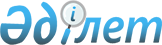 О республиканском бюджете на 2011 - 2013 годыЗакон Республики Казахстан от 29 ноября 2010 года № 357-IV      Примечание РЦПИ!

      Порядок введения в действие настоящего Закона РК см. ст. 23

      Статья 1. Утвердить республиканский бюджет на 2011-2013 годы согласно приложениям 1, 2 и 3 соответственно, в том числе на 2011 год в следующих объемах:



      1) доходы - 4 346 215 971 тысяч тенге, в том числе по:



      налоговым поступлениям - 2 934 895 657 тысяч тенге;



      неналоговым поступлениям - 86 371 534 тысяч тенге;



      поступлениям от продажи основного капитала - 14 192 088 тысяч  тенге;



      поступлениям трансфертов - 1 310 756 692 тысячи тенге;



      2) затраты - 4 647 429 633 тысяч тенге;



      3) чистое бюджетное кредитование - 91 160 728 тысяч тенге, в том числе:



      бюджетные кредиты - 184 469 274 тысяч тенге;



      погашение бюджетных кредитов - 93 308 546 тысяч тенге;



      4) сальдо по операциям с финансовыми активами - 338 013 062  тысячи тенге, в том числе:



      приобретение финансовых активов - 338 323 062 тысячи тенге;



      поступления от продажи финансовых активов государства - 310  000 тысяч тенге;



      5) дефицит - -730 387 452 тысячи тенге, или 2,8 процента к валовому внутреннему продукту страны;



      6) финансирование дефицита бюджета - 730 387 452 тысячи тенге.

      Сноска. Статья 1 с изменениями, внесенными законами РК от 28.02.2011 № 412-IV (вводится в действие с 01.01.2011); от 20.10.2011 № 485-IV (вводится в действие с 01.01.2011).

      Статья 2. Предусмотреть в республиканском бюджете на 2011 год поступления арендных плат за пользование Российской Федерацией комплексом «Байконур» в сумме 16 805 813 тысяч тенге и военными полигонами в сумме 3 612 560 тысяч тенге.

      Сноска. Статья 2 с изменениями, внесенными Законом РК от 20.10.2011 № 485-IV (вводится в действие с 01.01.2011).

      Статья 3. Утвердить объемы поступлений в бюджет на 2011 год, направляемых в Национальный фонд Республики Казахстан, согласно приложению 4.

      Статья 4. Установить, что в доход соответствующего бюджета зачисляются:



      по коду «Налог на добычу полезных ископаемых» классификации доходов единой бюджетной классификации - задолженность недропользователей по роялти, а также роялти по контрактам на недропользование, в которых сохраняются гарантии стабильности налогового режима;



      по коду «Социальный налог» классификации доходов единой бюджетной классификации - задолженность по взносам, ранее перечислявшимся в Пенсионный фонд, Государственный центр по выплате пенсий, Фонд обязательного медицинского страхования, Фонд государственного социального страхования, Фонд содействия занятости, а также отчисления пользователей автомобильных дорог, ранее поступавшие в Дорожный фонд.



      При этом налогоплательщики, осуществляющие деятельность по контрактам на недропользование, в которых сохраняются гарантии стабильности налогового режима, уменьшают вышеуказанные отчисления или социальный налог на сумму отчислений в Государственный фонд социального страхования, исчисленную в соответствии с Законом Республики Казахстан «Об обязательном социальном страховании»;



      по коду «Бензин (за исключением авиационного) собственного производства, реализуемый производителями оптом» - задолженность по сбору с бензина, ранее поступавшему в Дорожный фонд;



      по коду «Дизельное топливо собственного производства, реализуемое производителями оптом» - задолженность по сбору с дизельного топлива, ранее поступавшему в Дорожный фонд.

      Статья 5. Отрицательное сальдо, образовавшееся по состоянию на 31 декабря 1998 года в результате превышения сумм начисленных работодателями пособий по временной нетрудоспособности, беременности и родам, при рождении ребенка, на погребение, выплачивавшихся из Фонда государственного социального страхования, над начисленной суммой отчислений в указанный фонд, ежемесячно засчитывается в счет уплаты социального налога в пределах 4 процентов от фонда заработной платы.

      Статья 6. Предусмотреть в республиканском бюджете на 2011 год объемы бюджетных изъятий из областных бюджетов, бюджета города Алматы в республиканский бюджет в сумме 103 078 751 тысячи тенге, в том числе:



      Атырауской - 41 707 712 тысяч тенге;



      Мангистауской - 12 731 130 тысяч тенге;



      города Алматы - 48 639 909 тысяч тенге.

      Статья 6-1. Предусмотреть в республиканском бюджете на 2011 год поступления трансфертов из областных бюджетов, бюджетов городов Астаны и Алматы в связи с передачей:



      функций и полномочий по проведению государственного технического осмотра транспортных средств – 43 355 тысяч тенге;



      подразделения специального назначения «Арлан» – 141 211 тысяч тенге;



      полномочий местных исполнительных органов:



      по вопросам государственного архитектурно-строительного контроля и лицензирования – 174 687 тысяч тенге;



      по организации деятельности центров обслуживания населения – 7 318 688 тысяч тенге.



      Поступления в республиканский бюджет указанных сумм трансфертов из областных бюджетов, бюджетов городов Астаны и Алматы определяются на основании решения Правительства Республики Казахстан.

      Сноска. Закон дополнен статьей 6-1 в соответствии с Законом РК от 20.10.2011 № 485-IV (вводится в действие с 01.01.2011).

      Статья 7. Предусмотреть в республиканском бюджете на 2011 год размер гарантированного трансферта из Национального фонда Республики Казахстан в сумме 1 200 000 000 тысяч тенге.

      Статья 8. Установить с 1 января 2011 года:



      1) минимальный размер заработной платы - 15 999 тенге;



      2) размер государственной базовой пенсионной выплаты - 8 000 тенге;



      3) минимальный размер пенсии - 16 047 тенге;



      4) месячный расчетный показатель для исчисления пособий и иных социальных выплат, а также для применения штрафных санкций, налогов и других платежей в соответствии с законодательством Республики Казахстан - 1 512 тенге;



      5) величину прожиточного минимума для исчисления размеров базовых социальных выплат - 15 999 тенге.

      Статья 9. Установить с 1 января 2011 года месячный размер денежной компенсации на содержание жилища и оплату коммунальных услуг в сумме 3 739 тенге военнослужащим (кроме военнослужащих срочной службы) и сотрудникам правоохранительных органов.

      Сноска. Статья 9 в редакции Закона РК от 20.10.2011 № 485-IV (вводится в действие с 01.01.2011).

      Статья 10. Предусмотреть в республиканском бюджете на 2011 год объемы субвенций, передаваемых из республиканского бюджета в областные бюджеты, бюджет города Астаны, в сумме 789 938 833 тысяч тенге, в том числе:



      Акмолинской - 49 552 059 тысяч тенге;



      Актюбинской - 21 836 600 тысяч тенге;



      Алматинской - 94 077 476 тысяч тенге;



      Восточно-Казахстанской - 81 700 063 тысячи тенге;



      Жамбылской - 75 778 457 тысяч тенге;



      Западно-Казахстанской - 13 983 926 тысяч тенге;



      Карагандинской - 55 937 850 тысяч тенге;



      Костанайской - 48 552 068 тысяч тенге;



      Кызылординской - 64 395 637 тысяч тенге;



      Павлодарской - 25 809 390 тысяч тенге;



      Северо-Казахстанской - 47 000 200 тысяч тенге;



      Южно-Казахстанской - 193 272 522 тысячи тенге;



      города Астаны - 18 042 585 тысяч тенге.

      Статья 11. Распределение и (или) порядок использования целевых текущих трансфертов областными бюджетами, бюджетами городов Астаны и Алматы на 2011 год определяются на основании решения Правительства Республики Казахстан:



      на обеспечение охраны общественного порядка во время проведения мероприятий международного значения;



      на проведение операции "Мак";



      на содержание, материально-техническое оснащение дополнительной штатной численности миграционной полиции;



      на содержание и материально-техническое оснащение Центра временного размещения оралманов и Центра адаптации и интеграции оралманов;



      в связи с передачей штатной численности педагогических работников общеобразовательных школ государственных учреждений уголовно-исполнительной системы;



      на увеличение размера доплаты за квалификационную категорию учителям школ-интернатов для одаренных в спорте детей;



      на проведение противоэпизоотических мероприятий;



      на поддержку семеноводства;



      на поддержку племенного животноводства;



      на субсидирование повышения продуктивности и качества продукции животноводства;



      на субсидирование повышения продуктивности и качества товарного рыбоводства;



      на субсидирование стоимости услуг по подаче питьевой воды из особо важных групповых и локальных систем водоснабжения, являющихся безальтернативными источниками питьевого водоснабжения;



      для реализации мер социальной поддержки специалистов;



      на субсидирование повышения урожайности продукции растениеводства;



      на организацию и проведение идентификации сельскохозяйственных животных;



      на предоставление специальных социальных услуг;



      на капитальный и средний ремонт автомобильных дорог областного, районного значения и улиц городов Астаны и Алматы;



      на изъятие земельных участков для государственных нужд;



      на реализацию государственного образовательного заказа в дошкольных организациях образования;



      на оснащение учебным оборудованием кабинетов физики, химии, биологии в государственных учреждениях основного среднего и общего среднего образования;



      на создание лингафонных и мультимедийных кабинетов в государственных учреждениях начального, основного среднего и общего среднего образования;



      на обновление и переоборудование учебно-производственных мастерских, лабораторий учебных заведений технического и профессионального образования;



      на приобретение учебного оборудования для повышения квалификации педагогических кадров;



      на обеспечение оборудованием, программным обеспечением детей-инвалидов, обучающихся на дому;



      на обеспечение и расширение гарантированного объема бесплатной медицинской помощи;



      на материально-техническое оснащение медицинских организаций здравоохранения на местном уровне.

      Сноска. Статья 11 с изменениями, внесенными законами РК от 28.02.2011 № 412-IV (вводится в действие с 01.01.2011); от 20.10.2011 № 485-IV (вводится в действие с 01.01.2011).

      Статья 12. Распределение и (или) порядок использования средств, реализуемых по следующим направлениям, определяются на основании решения Правительства Республики Казахстан:



      субсидирование ставки вознаграждения по кредитам, выдаваемым на поддержку сельского хозяйства;



      субсидирование систем управления производством сельскохозяйственной продукции;



      удешевление стоимости затрат на транспортные расходы при экспорте зерна;



      поддержка создания новых, модернизация и оздоровление действующих производств в рамках направления «Производительность-2020»;



      поддержка частного предпринимательства в регионах в рамках программы «Дорожная карта бизнеса-2020».

      Сноска. Статья 12 с изменением, внесенным Законом РК от 20.10.2011 № 485-IV (вводится в действие с 01.01.2011).

      Статья 13. Установить, что средства, выделяемые на выплату специальных государственных пособий, государственных социальных пособий по инвалидности, по случаю потери кормильца и по возрасту, предусмотрены с учетом повышения с 1 января 2011 года их размеров на девять процентов.

      Статья 13-1. Распределение и порядок использования средств на реализацию Программы занятости 2020 определяются на основании решения Правительства Республики Казахстан.

      Сноска. Закон дополнен статьей 13-1 в соответствии с Законом РК от 28.02.2011 № 412-IV (вводится в действие с 01.01.2011).

      Статья 14. Распределение и порядок использования средств на реализацию Программы «Нұрлы көш» на 2009 - 2011 годы определяются на основании решения Правительства Республики Казахстан:



      по целевым трансфертам на развитие областным бюджетам, бюджетам городов Астаны и Алматы на развитие, обустройство и (или) приобретение инженерно-коммуникационной инфраструктуры;



      по кредитованию областных бюджетов, бюджетов городов Астаны и Алматы на строительство и (или) приобретение жилья.

      Статья 15. Распределение и порядок использования средств на реализацию межсекторального и межведомственного взаимодействия по вопросам охраны здоровья граждан на 2011 год определяются на основании решения Правительства Республики Казахстан.

      Статья 16. Утвердить резерв Правительства Республики Казахстан на 2011 год в сумме 67 860 188 тысяч тенге.

      Сноска. Статья 16 с изменением, внесенным Законом РК от 20.10.2011 № 485-IV (вводится в действие с 01.01.2011).

      Статья 17. Учесть, что в составе затрат Министерства по чрезвычайным ситуациям Республики Казахстан на формирование и хранение государственного материального резерва предусмотрены средства в сумме 7 193 995 тысяч тенге, в том числе с отражением в доходах республиканского бюджета средств от реализации материальных ценностей, выпущенных в порядке освежения, в сумме 6 505 813 тысяч тенге.

      Сноска. Статья 17 с изменениями, внесенными законами РК от 28.02.2011 № 412-IV (вводится в действие с 01.01.2011); от 20.10.2011 № 485-IV (вводится в действие с 01.01.2011).

      Статья 18. Предусмотреть в республиканском бюджете на 2011 год 1 747 853 тысячи тенге для погашения и обслуживания гарантированных государством займов.

      Статья 19. Установить лимит предоставления государственных гарантий Республики Казахстан в 2011 году в размере 65 000 000 тысяч тенге.

      Статья 20. Установить лимит правительственного долга на 31 декабря 2011 года в размере 3 200 000 000 тысяч тенге.

      Статья 21. Установить лимит предоставления поручительств государства в 2011 году в размере 50 000 000 тысяч тенге.

      Статья 22. Утвердить перечень республиканских бюджетных программ, не подлежащих секвестру в процессе исполнения республиканского бюджета на 2011 год, согласно приложению 5.



      Установить, что в процессе исполнения местных бюджетов на 2011 год не подлежат секвестру местные бюджетные программы согласно приложению 6.

      Статья 23. Настоящий Закон вводится в действие с 1 января 2011 года.      Президент

      Республики Казахстан                       Н. Назарбаев

ПРИЛОЖЕНИЕ 1                 

к Закону Республики Казахстан        

"О республиканском бюджете на 2011-2013 годы"

от 29 ноября 2010 года № 357-IV       

                    Республиканский бюджет на 2011 год      Сноска. Приложение 1 в редакции Закона РК от 20.10.2011 № 485-IV (вводится в действие с 01.01.2011).

ПРИЛОЖЕНИЕ 2                 

к Закону Республики Казахстан        

"О республиканском бюджете на 2011-2013 годы"

от 29 ноября 2010 года № 357-IV       

                    Республиканский бюджет на 2012 год

ПРИЛОЖЕНИЕ 3                 

к Закону Республики Казахстан        

"О республиканском бюджете на 2011-2013 годы"

от 29 ноября 2010 года № 357-IV       

                    Республиканский бюджет на 2013 год

ПРИЛОЖЕНИЕ 4                 

к Закону Республики Казахстан        

"О республиканском бюджете на 2011-2013 годы"

от 29 ноября 2010 года № 357-IV       

              Объемы поступлений в бюджет на 2011 год,

       направляемые в Национальный фонд Республики Казахстан      Сноска. Приложение 4 в редакции Закона РК от 20.10.2011 № 485-IV (вводится в действие с 01.01.2011).

ПРИЛОЖЕНИЕ 5                 

к Закону Республики Казахстан        

"О республиканском бюджете на 2011-2013 годы"

от 29 ноября 2010 года № 357-IV       

            Перечень республиканских бюджетных программ,

           не подлежащих секвестру в процессе исполнения

                республиканского бюджета на 2011 год

ПРИЛОЖЕНИЕ 6                 

к Закону Республики Казахстан        

"О республиканском бюджете на 2011-2013 годы"

от 29 ноября 2010 года № 357-IV       

       Перечень местных бюджетных программ, не подлежащих

  секвестру в процессе исполнения местных бюджетов на 2011 год      Сноска. Приложение 6 в редакции Закона РК от 20.10.2011 № 485-IV (вводится в действие с 01.01.2011).
					© 2012. РГП на ПХВ «Институт законодательства и правовой информации Республики Казахстан» Министерства юстиции Республики Казахстан
				КатегорияКатегорияКатегорияНаименованиеСумма,

тыс. тенгеКлассКлассНаименованиеСумма,

тыс. тенгеПодклассНаименованиеСумма,

тыс. тенге11123I. Доходы4 346 215 9711
Налоговые поступления2 934 895 6571
Подоходный налог1 060 545 0001Корпоративный подоходный налог1 060 545 0005
Внутренние налоги на товары,

работы и услуги1 064 332 2161Налог на добавленную стоимость831 077 6002Акцизы15 205 7513Поступления за использование природных

и других ресурсов211 122 4414Сборы за ведение предпринимательской и

профессиональной деятельности2 538 2325Налог на игорный бизнес4 388 1926
Налоги на международную торговлю и

внешние операции792 828 3801Таможенные платежи773 186 7802Прочие налоги на международную

торговлю и операции19 641 6007
Прочие налоги4 0001Прочие налоги4 0008
Обязательные платежи, взимаемые за

совершение юридически значимых

действий и (или) выдачу документов

уполномоченными на то

государственными органами или

должностными лицами17 186 0611Государственная пошлина17 186 0612
Неналоговые поступления86 371 5341
Доходы от государственной

собственности67 271 8891Поступления части чистого дохода

государственных предприятий2 322 715 2Поступления части чистого дохода

Национального Банка Республики

Казахстан18 431 6213Дивиденды на государственные пакеты

акций, находящиеся в государственной

собственности16 118 8314Доходы на доли участия в юридических

лицах, находящиеся в государственной

собственности57 2515Доходы от аренды имущества,

находящегося в государственной

собственности24 093 2706Вознаграждения за размещение бюджетных

средств на банковских счетах224 2447Вознаграждения по кредитам, выданным

из государственного бюджета2 539 5249Прочие доходы от государственной

собственности3 484 4332
Поступления от реализации товаров

(работ, услуг) государственными

учреждениями, финансируемыми из

государственного бюджета1 671 7311Поступления от реализации товаров

(работ, услуг) государственными

учреждениями, финансируемыми из

государственного бюджета1 671 7313
Поступления денег от проведения

государственных закупок,

организуемых государственными

учреждениями, финансируемыми из

государственного бюджета10 1561Поступления денег от проведения

государственных закупок, организуемых

государственными учреждениями,

финансируемыми из государственного

бюджета10 1564
Штрафы, пени, санкции, взыскания,

налагаемые государственными

учреждениями, финансируемыми из

государственного бюджета, а

также содержащимися и

финансируемыми из бюджета (сметы

расходов) Национального Банка

Республики Казахстан2 185 5001Штрафы, пени, санкции, взыскания,

налагаемые государственными

учреждениями, финансируемыми из

государственного бюджета, а также

содержащимися и финансируемыми

из бюджета (сметы расходов)

Национального Банка Республики

Казахстан, за исключением поступлений

от организаций нефтяного сектора2 185 5005
Гранты1 152 4932Финансовая помощь1 152 4936Прочие неналоговые поступления14 079 7651Прочие неналоговые поступления14 079 7653
Поступления от продажи

основного капитала14 192 0881
Продажа государственного имущества,

закрепленного за государственными

учреждениями115 0001Продажа государственного имущества,

закрепленного за государственными

учреждениями115 0002
Продажа товаров из государственного

материального резерва14 077 0881Продажа товаров из государственного

материального резерва14 077 0884
Поступления трансфертов1 310 756 6921
Трансферты из нижестоящих органов

государственного управления110 756 6921Трансферты из областных бюджетов,

бюджетов городов Астаны и Алматы110 756 6924
Трансферты из Национального фонда1 200 000 0001Трансферты из Национального

фонда в республиканский бюджет1 200 000 000Функциональная

группаФункциональная

группаФункциональная

группаНаименованиеСумма,

тыс. тенгеАдминистра-

торАдминистра-

торНаименованиеСумма,

тыс. тенгеПрограм-

маНаименованиеСумма,

тыс. тенге11123II. Затраты4 647 429 6331
Государственные услуги общего

характера207 543 327101
Администрация Президента

Республики Казахстан2 988 635001Услуги по обеспечению деятельности

Главы государства2 592 170002Прогнозно-аналитическое обеспечение

стратегических аспектов внутренней и

внешней политики государства160 402003Обеспечение сохранности архивного

фонда, печатных изданий и их

специальное использование179 491005Капитальные расходы подведомственных

учреждений27 922006Услуги по совершенствованию мер

обеспечения гендерного равенства и

улучшения положения семьи в Республике

Казахстан28 650102
Хозяйственное управление

Парламента Республики Казахстан9 115 066001Обеспечение деятельности Парламента

Республики Казахстан9 107 907090Социологические исследования по

разработке законопроектов7 159104Канцелярия Премьер-министра

Республики Казахстан1 649 265001Обеспечение деятельности

Премьер-Министра Республики Казахстан1 579 253006Капитальные расходы Канцелярии

Премьер-Министра Республики Казахстан70 012106
Национальный центр по правам

человека62 268001Услуги по соблюдению прав и свобод

человека и гражданина60 595002Капитальные расходы Национального

центра по правам человека1 673201
Министерство внутренних дел

Республики Казахстан17 097002Обеспечение политических интересов

страны в области общественного порядка17 097204
Министерство иностранных дел

Республики Казахстан34 606 420001Услуги по координации

внешнеполитической деятельности5 130 949003Делимитация и демаркация

государственной границы229 253004Капитальные расходы Министерства

иностранных дел Республики Казахстан1 112 260005Заграничные командировки2 482 367008Обеспечение специальной,

инженерно-технической и физической

защиты дипломатических

представительств за рубежом63 813009Приобретение и строительство объектов

недвижимости за рубежом для размещения

дипломатических представительств

Республики Казахстан4 395 518010Представление интересов Республики

Казахстан за рубежом17 429 384013Представление интересов Республики

Казахстан в международных

организациях, уставных и других

органах Содружества Независимых

Государств191 654017Участие Республики Казахстан в

международных организациях, иных

международных и прочих органах3 571 222217
Министерство финансов

Республики Казахстан75 694 468001Обеспечение бюджетного планирования,

исполнения и контроля за исполнением

государственного бюджета45 949 384002Осуществление аудита инвестиционных

проектов, финансируемых международными

финансовыми организациями27 165003Проведение процедур ликвидации и

банкротства61 979008Проведение мониторинга бюджетных

инвестиционных проектов54 503009Услуги кинологического центра116 755014Модернизация таможенной службы423 404016Приватизация, управление

государственным имуществом,

постприватизационная деятельность и

регулирование споров, связанных с этим420 075019Выплата курсовой разницы по льготным

жилищным кредитам13 718021Капитальные расходы Министерства

финансов Республики Казахстан2 292 102023Проведение таможенной экспертизы19 576025Услуги учебно-методического центра73 641026Строительство объектов таможенного

контроля и таможенной инфраструктуры5 314 092027Проведение мониторинга собственности и

использование его результатов283 838029Создание информационной системы

Казначейства33 974031Создание информационной системы "ТАИС»

и "Электронная таможня"732 954033Развитие автоматизированной

интегрированной информационной системы

"Электронные государственные закупки"1 347 817036Модернизация информационных систем

налоговых органов, связанных с

изменением налогового законодательства3 526 273040Строительство центров приема и

обработки информации налоговых органов237 626055Создание и развитие информационной

системы финансового мониторинга2 249061Создание интегрированной

автоматизированной информационной

системы "е-Минфин"2 284 505067Финансирование политических партий5 583 574070Учет арендованного имущества комплекса

"Байконур"19 480071Оценка объектов комплекса "Байконур" и

регистрация прав на недвижимое

имущество374 500072Реформирование системы налогового

администрирования283 020104Борьба с наркоманией и наркобизнесом6 218 264220Министерство экономического

развития и торговли

Республики Казахстан4 397 197001Услуги по формированию и развитию

экономической и торговой политики,

системы государственного планирования

и управления1 214 299005Услуги по совершенствованию

мобилизационной подготовки и

мобилизации28 120006Экспертиза и оценка документации по

вопросам бюджетных инвестиций и

концессии423 739009Обеспечение деятельности торговых

представительств за рубежом237 404010Взаимодействие с международными

рейтинговыми агентствами по вопросам

пересмотра суверенного кредитного

рейтинга Республики Казахстан53 790011Обеспечение реализации исследований

проектов, осуществляемых совместно с

международными организациями1 050 000012Повышение конкурентоспособности

регионов и совершенствование

государственного управления857 321033Услуги по обеспечению проведения

Астанинского экономического форума289 497044Капитальные расходы Министерства

экономического развития и торговли

Республики Казахстан156 127050Услуги по аналитическому сопровождению

оценки эффективности деятельности

центральных государственных и местных

исполнительных органов86 900225
Министерство образования и науки

Республики Казахстан18 429 100014Государственные премии и стипендии99 189015Капитальные расходы государственных

организаций в сфере обеспечения науки432 171055Фундаментальные и прикладные научные

исследования17 897 740406
Счетный комитет по контролю за

исполнением республиканского

бюджета727 084001Обеспечение контроля за исполнением

республиканского бюджета627 895003Повышение квалификации и

переподготовки кадров органов

финансового контроля35 884004Исследование финансовых нарушений54 000005Капитальные расходы Счетного комитета

по контролю за исполнением

республиканского бюджета9 305600
Агентство Республики Казахстан по

регулированию деятельности

регионального финансового центра

города Алматы203 726001Создание условий для развития

конкурентоспособного финансового

центра, соответствующего мировым

стандартам203 312004Капитальные расходы Агентства

Республики Казахстан по регулированию

деятельности регионального финансового

центра города Алматы414603
Министерство связи и информации

Республики Казахстан19 611 136001Услуги по развитию инфраструктуры и

конкурентного рынка в области связи и

информации1 220 546002Услуги по обучению населения в рамках

"Электронного правительства"399 859008Капитальные расходы Министерства связи

и информации Республики Казахстан328 101010Обеспечение функционирования

межведомственных информационных систем4 701 297012Создание информационной инфраструктуры

государственных органов654 923024Организация деятельности центров

обслуживания населения по

предоставлению государственных услуг

физическим и юридическим лицам по

принципу "одного окна"7 261 089026Капитальные расходы государственных

учреждений "Центры обслуживания

населения"163 520027Международно-правовая защита и

координация обритально-частотного

ресурса Республики Казахстан134 568030Создание системы мониторинга

информационно-коммуникационных сетей423 065031Сопровождение системы управления и

мониторинга сетей операторов связи4 244 175050Услуги независимых экспертов и

неправительственных организаций

(общественных объединений) по

проведению оценки эффективности

деятельности центральных

государственных и местных

исполнительных органов79 993606
Агентство Республики Казахстан по

статистике7 102 821001Услуги по регулированию в области

статистической деятельности и

межотраслевой координации

государственной статистики4 691 641002Услуги по сбору и обработке

статистических данных1 236 547004Прикладные научные исследования в

области государственной статистики7 791006Проведение национальной переписи44 066007Капитальные расходы Агентства

Республики Казахстан по статистике213 115009Услуги по распространению

статистических данных89 651011Создание и развитие интегрированной

информационной системы "е-Статистика"820 010608
Агентство Республики Казахстан по

делам государственной службы725 590001Формирование и реализация единой

государственной политики в сфере

государственной службы617 728002Услуги по тестированию кадров

государственной службы республики94 014009Капитальные расходы Агентства

Республики Казахстан по делам

государственной службы13 848619Агентство Республики Казахстан по

делам строительства и жилищно-

коммунального хозяйства2 886 971034Выплата премий по вкладам в жилищные

строительные сбережения2 886 971637
Конституционный Совет

Республики Казахстан253 372001Обеспечение верховенства Конституции

Республики Казахстан на территории

республики250 416002Капитальные расходы Конституционного

Совета Республики Казахстан2 956690
Центральная избирательная комиссия

Республики Казахстан693 871001Организация проведения выборов437 698002Проведение выборов256 173694
Управление делами Президента

Республики Казахстан28 379 240001Обеспечение деятельности Главы

государства, Премьер-Министра и других

должностных лиц государственных органов17 314 506009Обновление парка автомашин для

государственных органов175 993017Капитальные расходы Управления делами

Президента Республики Казахстан640 028020Проведение мероприятий Фондом Первого

Президента Республики Казахстан10 248 7132
Оборона253 612 800202
Министерство по чрезвычайным

ситуациям Республики Казахстан54 037 902001Услуги по формированию и реализации

государственной политики в области

предупреждения и ликвидации

чрезвычайных ситуаций природного и

техногенного характера6 824 055002Предупреждение и ликвидация

чрезвычайных ситуаций природного и

техногенного характера26 207 030003Строительство и реконструкция объектов

защиты от чрезвычайных ситуаций11 808 146004Анализ и проведение испытаний в

области пожарной безопасности11 209005Капитальные расходы Министерства по

чрезвычайным ситуациям Республики

Казахстан1 313 139007Подготовка специалистов

государственных органов и учреждений к

действиям в условиях чрезвычайной

ситуации16 662008Приобретение жилья военнослужащим19 193009Прикладные научные исследования в

области чрезвычайных ситуаций53 900011Капитальные расходы подведомственных

учреждений Министерства по

чрезвычайным ситуациям

Республики Казахстан7 649 057017Подготовка специалистов системы

Министерства по чрезвычайным ситуациям

в зарубежных учебных заведениях26 460020Целевые трансферты на развитие

областным бюджетам, бюджетам городов

Астаны и Алматы на проведение работ по

инженерной защите населения, объектов

и территорий от природных стихийных

бедствий109 051208
Министерство обороны

Республики Казахстан196 074 227001Услуги по определению и реализации

государственной политики в области

организации обороны и Вооруженных Сил

Республики Казахстан1 651 149002Создание автоматизированной системы

управления Вооруженных Сил2 420 040004Строительство объектов Вооруженных Сил9 479 714006Модернизация, восстановление и

приобретение вооружения, военной и

иной техники, систем связи в рамках

межотраслевой государственной

программы48 830 401007Тыловое обеспечение Вооруженных Сил20 315 020009Капитальные расходы подведомственных

учреждений Министерства обороны

Республики Казахстан405 836010Обеспечение специальной деятельности5 428 022013Обеспечение внешнеполитических

интересов416 702014Повышение воспитательной и

морально-психологической подготовки

военнослужащих221 015015Подготовка допризывников по

военно-техническим специальностям236 507016Капитальные расходы Вооруженных Сил

Республики Казахстан3 123 559019Повышение боевой готовности

Вооруженных Сил Республики Казахстан102 656 777021Обеспечение жильем военнослужащих852 320090Исследования в области обороны37 165678
Республиканская гвардия

Республики Казахстан3 500 671001Участие в обеспечении безопасности

охраняемых лиц, объектов и в

выполнении церемониальных ритуалов3 500 6713
Общественный порядок,

безопасность, правовая, судебная,

уголовно-исполнительная

деятельность370 375 973104
Канцелярия Премьер-Министра

Республики Казахстан713 557002Услуги по обеспечению технической

защиты информации в государственных

органах и учреждениях36 429003Обеспечение фельдъегерской связью

государственных учреждений630 133004Капитальные расходы подведомственных

учреждений22 096005Услуги по подготовке и повышению

квалификации специалистов

государственных органов и учреждений в

области информационной безопасности24 899201
Министерство внутренних дел

Республики Казахстан140 624 817001Услуги по определению и организации

реализации государственной политики в

области охраны общественного порядка и

обеспечения общественной безопасности33 562 179003Обеспечение защиты прав и свобод лиц,

участвующих в уголовном процессе124 046004Услуги внутренних войск по обеспечению

общественной безопасности29 151 963005Услуги по обеспечению деятельности

Министерства внутренних дел Республики

Казахстан571 204007Строительство, реконструкция объектов

общественного порядка, безопасности и уголовно-исполнительной системы2 696 219008Модернизация и развитие спутниковой

сети передачи данных и телефонии208 353009Целевые трансферты на развитие

областным бюджетам и бюджету города

Алматы на строительство объектов

общественного порядка и безопасности735 799010Услуги по охране общественного порядка

и обеспечению общественной

безопасности14 664 604015Изготовление документов

удостоверяющего личность9 593 548016Изготовление водительских

удостоверений, документов, номерных

знаков для государственной регистрации

транспортных средств4 104 068017Осуществление оперативно-розыскной

деятельности6 143 856018Оплата юридической помощи, оказываемой

адвокатами лицам, освобожденным от ее

оплаты428 377020Услуги по профилактике наркомании и

наркобизнеса45 993022Капитальные расходы Министерства

внутренних дел Республики Казахстан2 884 017024Капитальные расходы подведомственных

учреждений Министерства внутренних дел

Республики Казахстан497 498027Капитальные расходы внутренних войск

Министерства внутренних дел Республики

Казахстан940 117031Целевые текущие трансферты областным

бюджетам, бюджетам городов Астаны и

Алматы на обеспечение охраны

общественного порядка во время

проведений мероприятий международного

значения310 315033Целевые текущие трансферты областным

бюджетам, бюджетам городов Астаны и

Алматы на содержание,

материально-техническое оснащение

дополнительной штатной численности

миграционной полиции505 153035Целевые текущие трансферты областным

бюджетам, бюджетам городов Астаны и

Алматы на содержание и

материально-техническое оснащение

Центра временного размещения оралманов

и Центра адаптации и интеграции

оралманов147 386038Целевые текущие трансферты областным

бюджетам, бюджетам городов Астаны и

Алматы на проведение операции "Мак"62 218040Содержание осужденных, подозреваемых и

обвиняемых лиц28 230 502041Капитальные расходы органов и

учреждений уголовно-исполнительной

системы3 676 590043Целевые трансферты на развитие

областному бюджету Восточно-

Казахстанской области на строительство

котельной в поселке Солнечный425 000044Организация и осуществление социальной

адаптации и реабилитации лиц, отбывших

уголовные наказания4 258046Целевые текущие трансферты бюджету

города Алматы на содержание

дополнительной штатной числености для

создания отдела полиции по охране

общественного порядка на метрополитене

ДВД города Алматы30 463104Борьба с наркоманией и наркобизнесом176 573110Борьба с терроризмом и иными

проявлениями экстремизма и сепаратизма704 518221
Министерство юстиции

Республики Казахстан14 911 050001Правовое обеспечение деятельности

государства6 567 389002Проведение судебных экспертиз1 902 166005Оказание юридической помощи адвокатами290 535006Научная экспертиза проектов

нормативных правовых актов,

международных договоров, концепций

законопроектов1 805 273007Охрана прав интеллектуальной

собственности4 118009Правовая пропаганда32 914013Обеспечение исполнения судебных актов2 608 360016Оценка, хранение и реализация

конфискованного и арестованного

имущества98 171017Создание автоматизированной

информационной системы органов

исполнительного производства7 340022Капитальные расходы органов юстиции496 707047Представление и защита интересов

государства798 449055Обеспечение деятельности института

законодательства Республики Казахстан299 628410
Комитет национальной безопасности

Республики Казахстан142 324 917001Обеспечение национальной безопасности128 492 845002Программа развития системы

национальной безопасности13 832 072411
Служба внешней разведки Республики

Казахстан "Сырбар"6 860 567001Обеспечение внешней разведки6 860 567501
Верховный суд Республики Казахстан26 654 232001Обеспечение высшим судебным органом

судебной защиты прав, свобод и

законных интересов граждан и

организаций2 311 402002Создание единой автоматизированной

информационно-аналитической системы

органов судебной системы Республики

Казахстан206 033003Обеспечение защиты прав и свобод лиц,

участвующих в судебном процессе22 417004Обеспечение жильем судей1 000 000007Обеспечение отправления правосудия

местными органами судебной власти21 093 658009Капитальные расходы органов судебной

системы966 578012Строительство объектов органов

судебной системы1 054 144502
Генеральная прокуратура Республики

Казахстан22 134 690001Осуществление высшего надзора за

точным и единообразным применением

законов и подзаконных актов в

Республике Казахстан13 033 284002Межгосударственное информационное

взаимодействие по ведению

криминального и оперативного учетов1 454003Создание единой

информационно-аналитической системы

Комитета по правовой статистике и

специальным учетам Генеральной

прокуратуры Республики Казахстан397 952004Капитальные расходы Генеральной

прокуратуры Республики Казахстан617 124006Услуги по обеспечению государственных

органов, юридических лиц учетной,

статистической информацией в сфере

правовой статистики и специальных

учетов2 976 878008Строительство, реконструкция объектов

для органов прокуратуры1 823 285009Обеспечение защиты прав и свобод лиц,

участвующих в уголовном процессе13 442010Создание системы информационного

обмена для правоохранительных и

специальных органов Республики

Казахстан512 000011Оказание юридической помощи адвокатами

до следствия и на следствии4 271012Целевые трансферты на развитие бюджету

города Астаны на строительство

административного здания Генеральной

прокуратуры Республики Казахстан2 755 000618
Агентство Республики Казахстан по

борьбе с экономической и

коррупционной преступностью

(финансовая полиция)10 816 283001Минимизация уровня коррупциогенности

общественных отношений и

криминализации экономики7 823 590002Услуги по обеспечению защиты прав и

свобод лиц, участвующих в уголовном

процессе207 193003Создание единой автоматизированной

информационно-телекоммуникационной

системы43 000005Капитальные расходы Агентства

Республики Казахстан по борьбе с

экономической и коррупционной

преступностью (финансовая полиция)252 474007Оперативно-розыскная деятельность

органов финансовой полиции2 470 974018Оказание юридической помощи адвокатами

до следствия и на следствии19 052680
Служба охраны Президента

Республики Казахстан5 335 860001Обеспечение безопасности Глав

государств и отдельных должностных лиц5 162 545002Программа развития Службы охраны

Президента Республики Казахстан173 3154
Образование297 966 608104
Канцелярия Премьер-министра

Республики Казахстан47 035 160008Услуги по обучению государственных

служащих для повышения квалификации с

привлечением зарубежных специалистов114 000009Целевой вклад для развития АОО

"Назарбаев Университет"46 921 160201
Министерство внутренних дел

Республики Казахстан5 859 701021Образование в системе Министерства

внутренних дел Республики Казахстан5 855 558042Целевые текущие трансферты областному

бюджету Алматинской области и бюджету

города Алматы в связи с передачей

штатной численности педагогических

работников общеобразовательных школ

государственных учреждений уголовно-

исполнительной системы4 143202
Министерство по чрезвычайным

ситуациям Республики Казахстан438 900006Подготовка специалистов с высшим

профессиональным образованием438 900205
Министерство туризма и спорта

Республики Казахстан2 017 193003Обучение и воспитание одаренных в

спорте детей1 736 146004Подготовка специалистов в организациях

технического, профессионального,

послесреднего образования и оказания

социальной поддержки обучающимся281 047206
Министерство культуры

Республики Казахстан21 862020Повышение квалификации и

переподготовка кадров государственных

организаций культуры21 862208
Министерство обороны

Республики Казахстан9 123 850005Общеобразовательное обучение в

специализированных организациях

образования243 020011Подготовка специалистов с высшим и

послевузовским профессиональным

образованием8 337 861017Подготовка специалистов в организациях

технического и профессионального,

послесреднего образования542 969212
Министерство сельского хозяйства

Республики Казахстан204 229007Строительство и реконструкция объектов

образования в сфере сельского

хозяйства204 229220
Министерство экономического

развития и торговли Республики

Казахстан163 772042Повышение квалификации руководящих

работников и менеджеров в сфере

экономики163 772225
Министерство образования и науки

Республики Казахстан209 614 383001Формирование и реализация

государственной политики в области

образования и науки2 531 682002Подготовка специалистов в организациях

технического и профессионального,

послесреднего образования и оказание

социальной поддержки обучающимся1 965 499004Развитие сетей инновационной системы

по проекту коммерциализации научных

исследований564 277005Строительство и реконструкция объектов

образования и науки8 052 467007Прикладные научные исследования139 494008Методологическое обеспечение системы

образования1 598 037009Обучение и воспитание одаренных детей10 016 343010Проведение республиканских школьных

олимпиад, конкурсов, внешкольных

мероприятий республиканского значения432 856011Целевые текущие трансферты областным

бюджетам, бюджетам городов Астаны и

Алматы на реализацию государственного

образовательного заказа в дошкольных

организациях образования18 046 694012Целевые трансферты на развитие

областным бюджетам, бюджетам городов

Астаны и Алматы на строительство и

реконструкцию объектов образования и

областному бюджету Алматинской области

и бюджету города Алматы для

сейсмоусиления объектов образования49 843 048017Подготовка кадров в области культуры и

искусства3 957 519020Подготовка специалистов с высшим,

послевузовским образованием и оказание

социальной поддержки обучающимся66 120 770023Повышение квалификации и

переподготовка кадров государственных

организаций образования470 451028Подготовка специалистов в высших

учебных заведениях за рубежом в рамках

программы "Болашак"13 023 470031Целевые текущие трансферты областным

бюджетам, бюджетам городов Астаны и

Алматы в реализацию Государственной

программы развития образования в

Республике Казахстан на 2011-2020 годы6 542 063033Оценка уровня знания казахского языка

граждан Республики Казахстан и

проведение внешней оценки качества

образования1 004 000035Капитальные расходы организаций

образования4 328 625036Капитальные расходы Министерства

образования и науки Республики

Казахстан134 601044Целевые текущие трансферты областным

бюджетам, бюджетам городов Астаны и

Алматы на ежемесячную выплату денежных

средств опекунам (попечителям) на

содержание ребенка-сироты

(детей-сирот), и ребенка (детей),

оставшегося без попечения родителей3 111 681045Целевые текущие трансферты областным

бюджетам, бюджетам городов Астаны и

Алматы на обновление и

переоборудование

учебно-производственных мастерских,

лабораторий учебных заведений

технического и профессионального

образования600 000046Целевые текущие трансферты областным

бюджетам, бюджетам городов Астана и

Алматы на приобретение учебного

оборудования для повышения

квалификации педагогических кадров448 000050Оплата услуг поверенным агентам по

возврату образовательных кредитов90 710052Внедрение системы электронного

обучения в организациях среднего и

технического профессионального

образования1 247 100053Целевые текущие трансферты областным

бюджетам, бюджетам городов Астаны и

Алматы на увеличение размера доплаты

за квалификационную категорию учителям

школ и воспитателям дошкольных

организаций образования4 947 975054Целевые текущие трансферты областным

бюджетам, бюджетам городов Астаны и

Алматы на установление доплаты за

организацию производственного обучения

мастерам производственного обучения

организаций технического и

профессионального образования407 031064Услуги по подготовке специалистов с

высшим и послевузовским образованием и

организации деятельности в АОО

"Назарбаев Университет"9 573 395074Модернизация технического и

профессионального образования392 721104Борьба с наркоманией и наркобизнесом23 874226
Министерство здравоохранения

Республики Казахстан21 622 360002Подготовка специалистов в организациях

технического и профессионального,

послесреднего образования и оказание

социальной поддержки обучающимся558 147003Подготовка специалистов с высшим,

послевузовским образованием и оказание

социальной поддержки обучающимся17 541 151014Повышение квалификации и

переподготовка кадров государственных

организаций здравоохранения2 461 291024Капитальные расходы государственных

организаций образования системы

здравоохранения755 690026Строительство и реконструкция объектов

образования306 081233
Министерство индустрии и новых

технологий Республики Казахстан10 968023Повышение квалификации и

переподготовка кадров в области

технического регулирования и

метрологии10 968601
Национальное космическое агентство

Республики Казахстан50 000017Организация переподготовки и повышения

квалификации специалистов космической

отрасли50 000608
Агентство Республики Казахстан

по делам государственной службы1 188 861003Услуги по повышению квалификации

государственных служащих с

привлечением иностранных

преподавателей94 261004Подготовка, переподготовка и повышение

квалификации государственных служащих1 094 600618
Агентство Республики Казахстан по

борьбе с экономической и

коррупционной преступностью

(финансовая полиция)585 192004Подготовка специалистов с высшим

профессиональным образованием585 192694
Управление делами Президента

Республики Казахстан30 177011Переподготовка и специализация врачей

за рубежом30 1775
Здравоохранение382 937 163201
Министерство внутренних дел

Республики Казахстан2 141 760014Услуги по лечению военнослужащих,

сотрудников правоохранительных органов

и членов их семей1 998 787039Строительство и реконструкция объектов

здравоохранения142 973208
Министерство обороны Республики

Казахстан3 748 240008Медицинское обеспечение

Вооруженных Сил3 748 240225
Министерство образования и науки

Республики Казахстан394 028019Оздоровление, реабилитация и

организация отдыха детей394 028226
Министерство здравоохранения

Республики Казахстан371 899 864001Формирование государственной политики

в области здравоохранения10 536 347005Целевые трансферты на развитие

областным бюджетам, бюджетам городов

Астаны и Алматы на строительство и

реконструкцию объектов здравоохранения

и областному бюджету Алматинской

области и бюджету города Алматы для

сейсмоусиления объектов

здравоохранения46 502 306006Обеспечение

санитарно-эпидемиологического

благополучия населения на

республиканском уровне9 747 135007Прикладные научные исследования1 831 601008Хранение специального медицинского

резерва28 908009Целевые текущие трансферты бюджету

города Алматы на капитальный ремонт

сейсмоусиляемых объектов

здравоохранения640 074010Целевые текущие трансферты областным

бюджетам, бюджетам городов Астаны и

Алматы на обеспечение и расширение

гарантированного объема бесплатной

медицинской помощи44 345 732013Капитальные расходы Министерства

здравоохранения Республики Казахстан127 042016Строительство и реконструкция объектов

здравоохранения2 876 239017Услуги по судебно-медицинской

экспертизе1 925 727018Услуги по хранению ценностей

исторического наследия в области

здравоохранения9 156019Создание информационных систем

здравоохранения2 296 361021Капитальные расходы государственных

организаций здравоохранения на

республиканском уровне6 618 986023Развитие мобильной и телемедицины в

здравоохранении аульной (сельской)

местности586 557029Реформирование системы здравоохранения2 544 246031Внедрение международных стандартов в

области больничного управления1 480 603036Обеспечение гарантированного объема

бесплатной медицинской помощи, за

исключением направлений, финансируемых

на местном уровне206 364 857038Целевые текущие трансферты областным

бюджетам, бюджетам городов Астаны и

Алматы на материально-техническое

оснащение медицинских организаций

здравоохранения на местном уровне17 545 309103Межсекторальное и межведомственное

взаимодействие по вопросам охраны

здоровья граждан15 854 413104Борьба с наркоманией и наркобизнесом38 265694
Управление делами Президента

Республики Казахстан4 753 271002Государственная поддержка деятельности

санатория "Казахстан" в городе

Ессентуки21 220003Санитарно-эпидемиологическое

благополучие населения на

республиканском уровне125 229004Оказание медицинской помощи отдельным

категориям граждан3 948 176005Техническое и информационное

обеспечение медицинских организаций73 374016Капитальные расходы медицинских

организаций Управления делами

Президента Республики Казахстан506 571018Создание комплексной медицинской

информационной системы41 372019Услуги по сопровождению комплексной

медицинской информационной системы37 3296
Социальная помощь и социальное

обеспечение1 063 993 671213
Министерство труда и социальной

защиты населения Республики

Казахстан1 063 993 671001Формирование государственной политики

в области труда, занятости, социальной

защиты населения2 788 929002Социальное обеспечение отдельных

категорий граждан884 519 880003Специальные государственные пособия72 398 846004Единовременные государственные

денежные компенсации отдельным

категориям граждан119 327005Государственные пособия семьям,

имеющим детей55 211 568006Оказание социальной помощи оралманам5 325 816007Прикладные научные исследования88 679008Услуги по информационно-аналитическому

обеспечению по базе занятости и

бедности120 615009Целевые трансферты на развитие

областным бюджетам, бюджетам городов

Астаны и Алматы на строительство и

реконструкцию объектов социального

обеспечения290 712010Целевые текущие трансферты областным

бюджетам, бюджетам городов Астаны и

Алматы на предоставление специальных

социальных услуг2 376 101011Услуги по обеспечению выплаты пенсий и

пособий16 724 528012Создание единой информационной системы

социально-трудовой сферы346 369013Возмещение за вред, причиненный жизни

и здоровью, возложенное судом на

государство в случае прекращения

деятельности юридического лица219 120014Капитальные расходы Министерства труда

и социальной защиты населения

Республики Казахстан153 843015Капитальные расходы организаций

социальной защиты на республиканском

уровне408 615016Услуги по методологическому

обеспечению оказания инвалидам

протезно-ортопедической помощи30 601017Совершенствование системы социальной

защиты лиц с ограниченными

возможностями в рамках Конвенции ООН о

правах инвалидов и развитие системы

предоставления специальных социальных

услуг43 725033Развитие автоматизированной

информационной системы

Государственного центра по выплате

пенсий и Единой информационной системы

социально-трудовой сферы с оказанием

услуг в рамках реализации

"Государственной программы

формирования и развития национальной

информационной инфраструктуры

Республики Казахстан в 2011-2013 годах58 057128Реализация мероприятий в рамках

Программы занятости 202022 768 3407
Жилищно-коммунальное хозяйство170 191 921201Министерство внутренних дел

Республики Казахстан779 744048Целевые трансферты на развитие

областному бюджету Южно-Казахстанской

области на строительство объектов в

рамках Программы "Нұрлы көш" на 2009-

2011 годы779 744215Министерство транспорта и

коммуникаций Республики Казахстан894 823033Целевые текущие трансферты областным

бюджетам на изьятие земельных участков

для государственных нужд894 823619
Агентство Республики Казахстан по

делам строительства и

жилищно-коммунального хозяйства168 517 354007Проведение мероприятий по

энергосбережению объектов социальной

сферы и жилищно-коммунального хозяйства560 000009Целевые трансферты на развитие

областным бюджетам, бюджетам городов

Астаны и Алматы на развитие,

обустройство и (или) приобретение

инженерно-коммуникационной

инфраструктуры52 098 783010Целевые трансферты на развитие

областным бюджетам, бюджетам городов

Астаны и Алматы на развитие системы

водоснабжения33 743 356011Целевые трансферты на развитие

областным бюджетам, бюджетам городов

Астаны и Алматы на строительство и

(или) приобретение жилья

государственного коммунального

жилищного фонда24 654 768012Целевые трансферты на развитие

областным бюджетам, бюджетам городов

Астаны и Алматы на развитие

коммунального хозяйства28 965 702013Целевые трансферты на развитие

областным бюджетам, бюджетам городов

Астаны и Алматы на развитие

благоустройства городов и населенных

пунктов7 527 132015Целевые трансферты на развитие бюджету

Алматинской области на формирование

уставного капитала уполномоченной

организации для строительства,

проектирования жилья и инженерно-

коммуникационной инфраструктуры17 154 555019Проведение оценки технического

состояния инженерных сетей1 265 175025Целевые текущие трансферты областному

бюджету Карагандинской области на

поддержание инфраструктуры города

Приозерска550 906029Разработка обоснований инвестиций

систем водоснабжения и водоотведения300 000032Создание Центров энергоэффективности

жилищно-коммунального хозяйства в

городах Астана, Алматы и Актобе54 000033Целевые текущие трансферты областному

бюджету Восточно-Казахстанской

области на благоустройство и ремонт

инфраструктуры города Семей в связи с

проведением мероприятий, приуроченных

к 20-летию закрытия Семипалатинского

ядерного полигона1 642 9778
Культура, спорт, туризм и

информационное пространство112 261 666101
Администрация Президента

Республики Казахстан132 333004Хранение историко-культурных ценностей132 333205
Министерство туризма и спорта

Республики Казахстан18 627 405001Формирование государственной политики

в сфере туризма, физической культуры и

спорта619 935005Бюджетные инвестиции в области спорта690 619006Поддержка развития массового спорта и

национальных видов спорта202 818007Прикладные научные исследования42 400009Целевые трансферты на развитие

областным бюджетам, бюджетам городов

Астаны и Алматы на развитие объектов

спорта и туризма4 940 462011Формирование туристского имиджа

Казахстана269 217012Развитие спорта высших достижений7 910 353014Целевые текущие трансферты областным

бюджетам, бюджетам городов Астаны и

Алматы на содержание вновь вводимых

объектов спорта224 000015Капитальные расходы подведомственных

организаций спорта49 100017Капитальные расходы Министерства

туризма и спорта Республики Казахстан14 474023Организация и проведение 7-х Зимних

Азиатских игр 2011 года1 548 528025Развитие и создание инфраструктуры

туризма2 108 516028Целевые текущие трансферты областным

бюджетам, бюджетам городов Астаны и

Алматы на увеличение размера доплапты

за квалификационную категорию учителям

школ-интернатов для одаренных в спорте

детей2 810104Борьба с наркоманией и наркобизнесом4 173206
Министерство культуры Республики

Казахстан67 544 506001Формирование государственной политики

в области культуры406 257002Капитальные расходы Министерства

культуры Республики Казахстан11 655003Стимулирование деятелей в сфере

культуры29 694005Развитие государственного языка и

других языков народа Казахстана2 533 564006Целевые трансферты на развитие

областным бюджетам, бюджетам городов

Астаны и Алматы на развитие объектов

культуры10 397 330007Прикладные научные исследования161 441008Капитальные расходы государственных

организаций в области культуры903 690009Производство национальных фильмов4 512 136010Строительство, реконструкция объектов

культуры532 294011Проведение социально значимых и

культурных мероприятий2 227 745012Обеспечение функционирования

театрально-концертных организаций4 591 567013Обеспечение сохранности

историко-культурного наследия1 423 403018Проведение государственной политики в

области внутриполитической

стабильности и общественного согласия982 747019Воссоздание, сооружение памятников

историко-культурного наследия610 330021Свод и систематизация изучения

культурного наследия казахского народа43 604028Обеспечение доступа к информации в

публичных библиотеках республиканского

значения802 417036Целевые трансферты на развитие бюджету

города Астаны на увеличение уставного

капитала ТОО "Театр оперы и балета"37 374 632225
Министерство образования и науки

Республики Казахстан1 616 399003Обеспечение доступа к

научно-историческим ценностям11 029006Обеспечение доступности научной,

научно-технической и

научно-педагогической информации636 631040Проведение мероприятий по молодежной

политике и патриотическому воспитанию

граждан968 739226
Министерство здравоохранения

Республики Казахстан13 156020Услуги по обеспечению доступа к

информации в библиотеках

республиканского значения13 156603
Министерство связи и информации

Республики Казахстан22 604 235005Стимулирование деятелей в сфере

информации6 067020Капитальные расходы государственных

организаций в области информации19 376021Издание социально-важных видов

литературы1 264 399022Обеспечение сохранности архивных

документов и архива печати421 707023Пропаганда борьбы с наркоманией и

наркобизнесом52 602025Проведение государственной

информационной политики20 840 084694
Управление делами Президента

Республики Казахстан1 723 632006Проведение государственной

информационной политики185 194015Развитие инфраструктуры

Щучинско-Боровской курортной зоны1 538 4389
Топливно-энергетический комплекс и

недропользование108 674 395225
Министерство образования и науки

Республики Казахстан273 116024Мониторинг сейсмологической информации273 116231
Министерство нефти и газа

Республики Казахстан15 071 266001Услуги по координации деятельности в

области нефтяной, газовой и

нефтехимической промышленности776 812002Обеспечение ведения учета

государственного имущества, право

пользования которым подлежит передаче

подрядчикам по нефтегазовым проектам25 734006Совершенствование нормативно-

технической базы нефтяной, газовой и

нефтехимической промышленности58 379015Капитальные расходы Министерства нефти

и газа Республики Казахстан30 399024Целевые трансферты на развитие

областным бюджетам, бюджетам городов

Астаны и Алматы на развитие

газотранспортной системы14 179 942233
Министерство индустрии и новых

технологий Республики Казахстан93 330 013016Совершенствование

нормативно-технической базы в

топливно-энергетическом комплексе и

в области геологии70 616029Реализация инициативы прозрачности

деятельности добывающих отраслей в

Республике Казахстан16 050034Консервация и ликвидация урановых

рудников, захоронение техногенных

отходов120 535035Обеспечение закрытия шахт

Карагандинского угольного бассейна581 000038Обеспечение радиационной безопасности

на территории Республики Казахстан901 098039Формирование геологической информации178 903040Региональные, геолого-съемочные,

поисково-оценочные и

поисково-разведочные работы2 944 726041Мониторинг минерально-сырьевой базы и

недропользования, подземных вод и

опасных геологических процессов675 877043Возмещение ущерба работникам

ликвидированных шахт, переданных в

республиканское государственное

специализированное предприятие

"Карагандаликвидшахт"136 092044Мониторинг ядерных испытаний125 345047Создание Центра ядерной медицины и

биофизики1 000 000048Целевые трансферты на развитие

областным бюджетам, бюджетам городов

Астаны и Алматы на развитие

теплоэнергетической системы85 258 162049Передислокация геофизической

обсерватории "Боровое"1 214 967053Обеспечение повышения

энергоэффективности106 64210
Сельское, водное, лесное, рыбное

хозяйство, особо охраняемые

природные территории, охрана

окружающей среды и животного мира,

земельные отношения228 178 362212
Министерство сельского хозяйства

Республики Казахстан202 654 325001Формирование и реализация политики

государства в сфере развития

агропромышленного комплекса, водного,

лесного, охотничьего и рыбного

хозяйства, сельских территорий и

аграрной науки9 993 745002Сохранение мелиоративного состояния

земель192 869003Защита растений4 256 097004Карантин растений863 793005Определение сортовых и посевных

качеств семенного и посадочного

материала270 831008Строительство объектов инфраструктуры

лесного хозяйства и особо охраняемых

природных территорий85 226009Целевые текущие трансферты областным

бюджетам, бюджетам городов Астаны и

Алматы на проведение

противоэпизоотических мероприятий6 283 734010Целевые текущие трансферты областным

бюджетам, бюджетам городов Астаны и

Алматы на субсидирование стоимости

услуг по подаче питьевой воды из особо

важных групповых и локальных систем

водоснабжения, являющихся

безальтернативными источниками

питьевого водоснабжения3 693 082011Строительство, реконструкция и

оснащение ветеринарных лабораторий,

биохранилища и здания

подведомственного учреждения3 158 702013Услуги по сортоиспытанию

сельскохозяйственных культур247 247016Постприватизационная поддержка

сельского хозяйства256 179017Целевые трансферты на развитие

областным бюджетам, бюджетам городов

Астаны и Алматы на развитие системы

водоснабжения29 594 623018Целевые текущие трансферты областным

бюджетам, бюджетам городов Астаны и

Алматы на субсидирование повышения

продуктивности и качества товарного

рыбоводства156 596019Методологические услуги в области

охраны водных объектов27 781020Целевые текущие трансферты бюджету

Акмолинской области на создание

лесонасаждений вдоль автомобильной

дороги "Астана-Щучинск" на участках

"Шортанды-Щучинск"481 034021Агрометеорологический и космический

мониторинг сельскохозяйственного

производства48 408025Целевые трансферты на развитие бюджету

Жамбылской области на

берегоукрепительные работы на реке Шу

вдоль государственной границы

Республики Казахстан4 000 000027Регулирование русла реки Сырдарьи и

сохранение северной части Аральского

моря (1-я фаза)242 515029Строительство и реконструкция системы

водоснабжения, гидротехнических

сооружений35 689 221030Целевые текущие трансферты областным

бюджетам, бюджетам городов Астаны и

Алматы на субсидирование повышения

урожайности продукции растениеводства491 000032Развитие объектов охраны подземных вод

и очистки промышленных стоков в городе

Усть-Каменогорске210 142033Целевые трансферты на развитие бюджету

Атырауской области для увеличения

уставного капитала коммунального

государственного предприятия

"Жайык Балык"2 000 000034Эксплуатация трансграничных и

республиканских водохозяйственных

объектов, не связанных с подачей воды3 869 567037Государственный учет и кадастр рыбных

ресурсов141 965038Воспроизводство рыбных ресурсов873 251039Возмещение ставки вознаграждения по

кредитам на поддержку сельского

хозяйства5 000 000040Обеспечение сохранения и развития

особо охраняемых природных территорий4 493 846041Реабилитация и управление окружающей

средой бассейна рек Нура и Ишим1 384 957042Прикладные научные исследования в

области агропромышленного комплекса3 213 434044Сохранение лесов и увеличение

лесистости территории республики2 404 959045Проведение обследований

водохозяйственных систем и

гидротехнических сооружений1 996 800046Нормативно-методическое обеспечение

развития отраслей агропромышленного

комплекса, водного и лесного хозяйства100 527047Государственный учет и регистрация

тракторов, прицепов к ним, самоходных

сельскохозяйственных, мелиоративных и

дорожно-строительных машин и

механизмов51 762050Поддержка страхования в

растениеводстве1 203 295051Субсидирование систем управления

производством сельскохозяйственной

продукции40 000052Диагностика заболеваний животных6 730 226053Противоэпизоотические мероприятия,

ликвидация очагов острых и хронических

инфекционных заболеваний животных и

птиц3 628 243054Капитальный ремонт и восстановление

особо аварийных участков

межхозяйственных каналов и

гидромелиоративных сооружений4 992 205055Государственные премии в области

аграрной науки881056Повышение конкурентоспособности

сельскохозяйственной продукции1 340 258057Информационное обеспечение субъектов

агропромышленного комплекса на

безвозмездной основе756 672061Закуп зерна в государственные ресурсы12 750 000062Хранение и перемещение зерна

государственного резерва

продовольственного зерна910 800064Охрана и рациональное использование

водных ресурсов55 840066Проведение природоохранных попусков804 584068Обеспечение охраны, защиты и

воспроизводства лесов, лесопользования

и учебно-производственной деятельности

в области лесного хозяйства34 668069Экспертиза качества лесных семян, учет

и аттестация объектов лесосеменной

базы, оценка санитарного состояния

лесов и формирование постоянной

лесосеменной базы109 697070Лесоохотоустройство и

лесохозяйственное проектирование, учет

и биологические обоснования в области

лесов и животного мира501 103071Создание зеленой зоны города Астаны2 126 470072Авиаохрана леса1 582 635073Сохранение и восстановление

численности сайги, редких и исчезающих

видов диких животных250 087074Капитальные расходы Министерства

сельского хозяйства Республики

Казахстан1 303 555075Капитальные расходы государственных

учреждений Министерства сельского

хозяйства Республики Казахстан1 465 391081Мониторинг, референция, лабораторная

диагностика и обеспечение пищевой

безопасности в ветеринарии171 171082Целевые текущие трансферты областным

бюджетам, бюджетам городов Астаны и

Алматы на поддержку семеноводства2 422 386083Целевые текущие трансферты областным

бюджетам, бюджетам городов Астаны и

Алматы на поддержку племенного

животноводства5 080 349088Целевые текущие трансферты областным

бюджетам, бюджетам городов Астаны и

Алматы на субсидирование повышения

продуктивности и качества продукции

животноводства18 839 255090Целевые текущие трансферты областным

бюджетам, бюджетам городов Астаны и

Алматы на организацию и проведение

идентификации сельскохозяйственных

животных3 131 817093Интегрированное управление водными

ресурсами и повышение эффективности

водопользования626 226095Целевые текущие трансферты областным

бюджетам, бюджетам городов Астаны и

Алматы для реализации мер социальной

поддержки специалистов956 176112Создание единой автоматизированной

системы управления отраслями

агропромышленного комплекса

"E-Agriculture"66 442204Удешевление стоимости затрат на

транспортные расходы при экспорте

зерна5 000 000234
Министерство охраны окружающей

среды Республики Казахстан18 660 064001Услуги по сохранению, восстановлению и

улучшению качества окружающей среды,

обеспечению перехода Республики

Казахстан к устойчивому развитию2 114 991002Разработка качественных и

количественных показателей

(экологических нормативов и требований)35 829003Научные исследования в области охраны

окружающей среды113 492004Строительство и реконструкция объектов

охраны окружающей среды317 608008Проведение наблюдений за состоянием

окружающей среды846 233009Целевые трансферты на развитие

областным бюджетам, бюджетам городов

Астаны и Алматы на строительство и

реконструкцию объектов охраны

окружающей среды13 460 721010Капитальные расходы Министерства

охраны окружающей среды Республики

Казахстан14 724012Ликвидация "исторических" загрязнений5 600014Модернизация гидрометеорологической

службы1 746 621015Проведение государственной

экологической экспертизы объектов 1

категории4 245614
Агентство Республики Казахстан по

управлению земельными ресурсами6 468 956001Услуги по созданию условий для

эффективного использования и охраны

земли, геодезического и

картографического обеспечения,

способствующего экономическому

развитию страны и укреплению

национальной безопасности715 508002Капитальные расходы Агентства

Республики Казахстан по управлению

земельными ресурсами71 228003Формирование сведений государственного

земельного кадастра3 219 882004Обеспечение топографо-геодезической и

картографической продукцией и ее

хранение2 301 474007Научно-методические услуги по

определению агрохимического состава

почв160 864694
Управление делами Президента

Республики Казахстан395 017007Охрана, защита, воспроизводство лесов

и животного мира395 01711
Промышленность, архитектурная,

градостроительная и строительная

деятельность17 071 855231
Министерство нефти и газа

Республики Казахстан69 370022Обеспечение функционирования

специальной экономической зоны

"Национальный индустриальный

нефтехимический технопарк"62 881064Строительство инфраструктуры и

ограждений территорий специальной

экономической зоны "Национальный

индустриальный нефтехимический

технопарк" в Атырауской области6 489233
Министерство индустрии и новых

технологий Республики Казахстан12 725 835006Прикладные научные исследования

технологического характера2 513 111008Обеспечение хранения информации330 746011Поддержка создания новых, модернизация

и оздоровление действующих производств

в рамках направления

"Производительность-2020"764 910015Целевые трансферты на развитие

областным бюджетам, бюджетам городов

Астаны и Алматы для развития

индустриально-инновационной

инфраструктуры в рамках направления

"Инвестор-2020"6 557 046052Обеспечение реализации исследований

проектов, осуществляемых совместно с

международными организациями200 000054Целевые трансферты на развитие

областному бюджету Костанайской

области для увеличения уставного

капитала АО "СПК"Тобол" в целях

реализации проекта по сборке

автомобилей2 360 022619
Агентство Республики Казахстан по

делам строительства и

жилищно-коммунального хозяйства4 276 650003Совершенствование

нормативно-технических документов в

сфере архитектурной, градостроительной

и строительной деятельности4 052 650021Прикладные научные исследования в

области строительства24 000022Целевые текущие трансферты бюджету

города Астаны на разработку

комплексной схемы градостроительного

планирования территории пригородной

зоны города Астаны200 00012
Транспорт и коммуникации350 776 889215
Министерство транспорта и

коммуникаций Республики Казахстан342 315 087001Услуги по формированию политики,

координации и контроля в области

транспорта и коммуникаций3 004 287002Развитие автомобильных дорог на

республиканском уровне157 704 285003Капитальный, средний и текущий ремонт,

содержание, озеленение, диагностика и

инструментальное обследование

автодорог республиканского значения31 879 056004Обеспечение безопасности полетов

воздушных судов51 930005Обеспечение водных путей в судоходном

состоянии и содержание шлюзов5 009 782006Строительство и реконструкция

инфраструктуры воздушного транспорта4 200 000009Субсидирование железнодорожных

пассажирских перевозок по социально

значимым межобластным сообщениям19 366 800010Прикладные научные исследования в

области транспорта и коммуникаций6 500011Капитальные расходы Министерства

транспорта и коммуникаций Республики

Казахстан154 955012Целевые текущие трансферты областным

бюджетам, бюджетам городов Астаны и

Алматы на капитальный и средний ремонт

автомобильных дорог областного,

районного значения и улиц городов

Астаны и Алматы18 322 675014Обеспечение классификации и

технической безопасности судов

внутреннего водного плавания

"река-море"93 437015Целевые трансферты на развитие бюджету

города Астаны на увеличение уставного

капитала юридических лиц для

реализации проекта Новая транспортная

система10 234 976016Обеспечение качества выполнения

дорожно-строительных и ремонтных работ240 873019Субсидирование регулярных внутренних

авиаперевозок701 749020Строительство и реконструкция

инфраструктуры водного транспорта289 812023Строительство и реконструкция сети

постов транспортного контроля104 440028Целевые трансферты на развитие

областным бюджетам, бюджетам городов

Астаны и Алматы на развитие

транспортной инфраструктуры90 532 645030Содержание здания

административно-технологического

комплекса "Transport tower"416 885225
Министерство образования и науки

Республики Казахстан202 364018Обеспечение первоначальной подготовки

пилотов202 364601
Национальное космическое агентство

Республики Казахстан2 415 239001Услуги по формированию политики,

координации и контроля в области

космической деятельности202 795002Прикладные научные исследования в

области космической деятельности734 415004Организация утилизации, рекультивации

и ремонта объектов комплекса

"Байконур", не входящих в состав

арендуемых Российской Федерации56 177006Оплата услуг банкам-агентам по

обслуживанию бюджетного кредита в

рамках межправительственного

соглашения4 934009Обеспечение управления космическими

аппаратами связи и вещания1 275 839014Разработка технических регламентов и

стандартов в области космической

деятельности22 579015Обеспечение сохранности объектов

комплекса "Байконур", не вошедших в

состав аренды Российской Федерации и

исключенных из него78 474020Межгосударственная радионавигационная

программа государств-участников СНГ на

период до 2012 года40 026603
Министерство связи и информации

Республики Казахстан5 844 199006Техническое сопровождение системы

мониторинга радиочастотного спектра и

радиоэлектронных средств253 933017Субсидирование убытков операторов

сельской связи по предоставлению

универсальных услуг связи5 590 26613
Прочие171 447 929102
Хозяйственное управление

Парламента Республики Казахстан1 544 652003Строительство зданий, сооружений ХОЗУ

Парламента Республики Казахстан1 544 652202
Министерство по чрезвычайным

ситуациям Республики Казахстан8 144 391013Формирование государственного

материального резерва5 770 892014Хранение государственного

материального резерва1 423 103016Создание корпоративной информационно-

коммуникационной системы чрезвычайных

ситуаций и гражданской обороны950 396203
Агентство Республики Казахстан по

регулированию естественных

монополий1 017 854001Услуги в области регулирования

деятельности субъектов естественных

монополий по обеспечению эффективного

функционирования и развития

инфраструктурных отраслей экономики1 006 214004Капитальные расходы Агентства

Республики Казахстан по регулированию

естественных монополий11 640204
Министерство иностранных дел

Республики Казахстан4 411 728006Представительские затраты4 411 728217
Министерство финансов Республики

Казахстан85 002 578010Резерв Правительства Республики

Казахстан67 260 188038Субсидирование процентной ставки

вознаграждения в рамках "Программы

посткризисного восстановления

(оздоровление конкурентноспособных

предприятий)"4 766 720043Оплата услуг консультантов в рамках

"Программы посткризисного

восстановления (оздоровление

конкурентноспособных предприятий)"490 000058Целевые текущие трансферты областному

бюджету Западно-Казахстанской области

на обеспечение компенсации потерь и

экономической стабильности региона12 485 670220
Министерство экономического

развития и торговли Республики

Казахстан31 588 046004Разработка или корректировка, а также

проведение необходимых экспертиз

технико-экономических обоснований

бюджетных инвестиционных и

концессионных проектов,

консультативное сопровождение

концессионных проектов311 929007Проведение прикладных исследований в

сфере экономики, торговли и

государственного управления1 579 189014Целевые трансферты на развитие

областным бюджетам, бюджетам городов

Астаны и Алматы на развитие

индустриальной инфраструктуры в рамках

программы "Дорожная карта

бизнеса - 2020"15 546 000015Оздоровление и усиление

предпринимательского потенциала в

рамках программ "Дорожная карта

бизнеса - 2020"2 964 000016Оплата услуг оператора и финансового

агента оказываемых в рамках программ

"Дорожная карта бизнеса - 2020"502 000017Обеспечение управления процессами

планирования и реализации

государственных, отраслевых и

региональных программ68 000018Участие Казахстана в Наблюдательном

Комитете Центрально-азиатской

инициативы Евразийской Программы

Конкурентоспособности Организации

экономического сотрудничества и

развития169 100020Услуги по оказанию консультативной

помощи регионам при подготовке

проектов государственно-частного

партнерства для реализации проектов в

социальном секторе и жилищно-

комунальном хозяйстве по механизму

государственно-частного партнерства15 500049Содействие продвижению экспорта

казахстанских товаров на внешние рынки

в рамках направления "Экспортер -

2020"1 295 766117Поддержка частного предпринимательства

в регионах в рамках Программы

"Дорожная карта бизнеса - 2020"9 136 562233
Министерство индустрии и новых

технологий Республики Казахстан16 113 197001Услуги по обеспечению

конкурентоспособности несырьевого

сектора казахстанской экономики и ее

интеграции в систему мирохозяйственных

связей, защита отечественного

потребителя от некачественной

продукции, формированию устойчивого

развития населенных пунктов и

территорий, по координации

деятельности в областях

электроэнергетики, геологии,

топливно-энергетического комплекса,

угольной промышленности и

использования атомной энергии2 392 316007Прикладные научные исследования в

области стандартизации, сертификации,

метрологии и систем качества41 567012Оплата услуг институтов национальной

инновационной системы1 003 504013Услуги в сфере технического

регулирования и метрологии1 891 264017Услуги по обеспечению стимулирования

инновационной активности307 091018Услуги по сопровождению

Государственной программы по

форсированному

индустриально-инновационному развитию409 688020Содействие привлечению инвестиций в

Республику Казахстан в рамках

направления "Инвестор - 2020"822 396022Содействие продвижению экспорта

казахстанских товаров на внешние рынки

в рамках направления

"Экспортер - 2020"848 265026Предоставление инновационных грантов в

рамках направления

"Производительность - 2020"7 500 000027Услуги по регламентации деятельности,

обеспечению координации,

взаимодействию участников СЭЗ

"Парк информационных технологий"27 495031Капитальные расходы Министерства

индустрии и новых технологий

Республики Казахстан79 324033Обеспечение представления интересов

Республики Казахстан в сфере внешней

торговли, а также содействие развитию

торгово-экономических связей между

Республикой Казахстан и зарубежными

странами18 027070Мониторинг казахстанского содержания

при закупке товаров, работ и услуг399 510085Внедрение современных управленческих

технологий в рамках направления

"Производительность - 2020"82 500090Исследования в области

индустриально-инновационного развития

Республики Казахстан290 250234
Министерство охраны окружающей

среды Республики Казахстан2 832 289006Ведение гидрометеорологического

мониторинга2 832 289502
Генеральная прокуратура Республики

Казахстан686 634007Создание единой

информационно-аналитической системы

Генеральной прокуратуры Республики

Казахстан686 634600
Агентство Республики Казахстан по

регулированию деятельности

регионального финансового центра

города Алматы47 763003Повышение финансовой грамотности

населения47 763602
Агентство Республики Казахстан по

защите конкуренции

(Антимонопольное агентство)586 756001Услуги по обеспечению защиты

конкуренции, ограничению

монополистической деятельности и

недопущению недобросовестной

конкуренции582 784002Капитальные расходы Агентства

Республики Казахстан по защите

конкуренции3 972608
Агентство Республики Казахстан по

делам государственной службы15 000090Социологические исследования в области

определения индекса восприятия

коррупции15 000619
Агентство Республики Казахстан по

делам строительства и

жилищно-коммунального хозяйства9 064 072001Услуги по координации деятельности в

области строительства и

жилищно-коммунального хозяйства612 819020Капитальные расходы Агентства

Республики Казахстан по делам

строительства и жилищно-коммунального

хозяйства51 253024Целевые трансферты на развитие бюджету

города Астаны на увеличение уставного

капитала уполномоченной организации

для участия в строительстве

незавершенных объектов жилья с

участием дольщиков8 400 000694
Управление делами Президента

Республики Казахстан9 919 998008Строительство и реконструкция объектов

Управления делами Президента

Республики Казахстан9 919 998695Агентство Республики Казахстан по

делам религий472 971001Формирование государственной политики

в области религий233 455002Капитальные расходы Агентства

Республики Казахстан по делам религий49 821004развитие международного сотрудничества

в области религий, проведение

социологических, научно-

исследовательских и аналитических

услуг по религиозным вопросам189 69514Обслуживание долга122 458 241217Министерство финансов Республики

Казахстан122 458 241013Обслуживание правительственного долга122 458 24115
Трансферты789 938 833217
Министерство финансов Республики

Казахстан789 938 833400Субвенции областным бюджетам789 938 833Функциональная

группаФункциональная

группаФункциональная

группаНаименованиеСумма,

тыс. тенгеАдминистраторАдминистраторНаименованиеСумма,

тыс. тенгеПрограммаНаименованиеСумма,

тыс. тенге11123III. Чистое бюджетное

кредитование91 160 728Бюджетные кредиты184 469 2746
Социальная помощь и социальное

обеспечение3 569 003213
Министерство труда и социальной

защиты населения Республики

Казахстан3 569 003019Кредитование областных бюджетов,

бюджетов городов Астаны и Алматы на

содействие развитию

предпринимательства на селе в

рамках Программы занятости 20203 569 0037
Жилищно-коммунальное хозяйство45 480 006619
Агентство Республики Казахстан

по делам строительства и

жилищно-коммунального хозяйства45 480 006008Кредитование областных бюджетов,

бюджетов городов Астаны и Алматы на

строительство и (или) приобретение

жилья45 480 00610Сельское, водное, лесное, рыбное

хозяйство, особо охраняемые

природные территории, охрана

окружающей среды и животного мира, земельные отношения82 960 586212
Министерство сельского хозяйства

Республики Казахстан82 960 586023Кредитование АО "Национальный

управляющий холдинг "КазАгро" для

проведения мероприятий по поддержке

субъектов агропромышленного комплекса78 000 000086Кредитование проекта по

постприватизационной поддержке

сельского хозяйства588 000094Бюджетные кредиты местным

исполнительным органам для

реализации мер социальной поддержки

специалистов4 372 58612
Транспорт и коммуникации3 587 617601
Национальное космическое

агентство Республики Казахстан3 587 617010Кредитование создания космического

ракетного комплекса "Байтерек"3 587 61713
Прочие48 872 062217
Министерство финансов

Республики Казахстан2 272 062011Выполнение обязательств по

государственным гарантиям1 672 062012Резерв Правительства Республики

Казахстан на покрытие дефицита

наличности по бюджетам600 000233
Министерство индустрии и новых

технологий Республики Казахстан46 600 000051Кредитование АО "Фонд национального

благосостояния "Самрук-Казына" для

обеспечения конкурентоспособности и

устойчивости национальной экономики46 600 000КатегорияКатегорияКатегорияНаименованиеСумма,

тыс. тенгеКлассКлассНаименованиеСумма,

тыс. тенгеПодклассНаименованиеСумма,

тыс. тенге11123Погашение бюджетных кредитов93 308 5465Погашение бюджетных кредитов93 308 5461Погашение бюджетных кредитов92 857 2331Погашение бюджетных кредитов,

выданных из государственного бюджета92 857 2332
Возврат требований по оплаченным

государственным гарантиям451 3131Возврат юридическими лицами требований

по оплаченным государственным

гарантиям451 313Функциональная

группаФункциональная

группаФункциональная

группаНаименованиеСумма,

тыс. тенгеАдминистра-

торАдминистра-

торНаименованиеСумма,

тыс. тенгеПрограм-

маНаименованиеСумма,

тыс. тенге11123IV. Сальдо по операциям с

финансовыми активами338 013 062Приобретение финансовых активов338 323 0621
Государственные услуги общего

характера1 208 351217
Министерство финансов

Республики Казахстан1 208 351006Приобретение акций международных

финансовых организаций1 208 3512
Оборона120 000025Формирование уставного капитала АО

"Әскери құрылыс"120 0004
Образование33 983 450225
Министерство образования и науки

Республики Казахстан33 983 450038Увеличение уставного капитала АО

"Назарбаев интеллектуальные школы"33 208 250047Создание АО

"Информационно-аналитический центр"

при Министерстве образования и науки

Республики Казахстан75 600051Создание АО "Национальный центр

государственной научно-технической

экспертизы"75 600061Увеличение уставного капитала АО

"Холдинг"Кәсіпқор"624 0005
Здравоохранение1 006 080226
Министерство здравоохранения

Республики Казахстан1 006 080062Увеличение уставных капиталов

акционерных обществ Министерства

здравоохранения Республики Казахстан1 006 0806
Социальная помощь и социальное

обеспечение2 403 587213
Министерство труда и социальной

защиты населения

Республики Казахстан2 403 587018Увеличение уставного капитала

АО "Государственная аннуитетная

компания"2 403 5878Культура, спорт, туризм и

информационное пространство1 833 530205
Министерство туризма и спорта

Республики Казахстан1 833 530029Увеличение уставного капитала АО

"Исполнительная дирекция

Организационного комитетва 7-х зимних

Азиатских игр 2011 года1 833 5309
Топливно-энергетический комплекс и

недропользование1 353 263233
Министерство индустрии и новых

технологий Республики Казахстан1 353 263046Создание технопарка "Парк ядерных

технологий" в городе Курчатове1 353 26310
Сельское, водное, лесное, рыбное

хозяйство, особо охраняемые

природные территории, охрана

окружающей среды и животного мира,

земельные отношения54 986 939212
Министерство сельского хозяйства

Республики Казахстан54 986 939043Увеличение уставного капитала АО

Национальный управляющий холдинг

"КазАгро" для реализации

государственной политики по

стимулированию развития

агропромышленного комплекса50 900 000048Увеличение уставного капитала АО

"КазАгроИнновация" для

научно-технического развития

агропромышленного комплекса2 659 918078Увеличение уставного капитала

республиканского государственного

предприятия на праве хозяйственного

ведения "Фитосанитария"714 121079Увеличение уставного капитала

республиканских государственных

предприятий Комитета по водным

ресурсам, эксплуатирующих

водохозяйственные объекты для

обновления машинно-тракторного парка и

оснащения техническими средствами712 90012
Транспорт и коммуникации33 448 885601
Национальное космическое агентство

Республики Казахстан33 448 885005Увеличение уставного капитала АО

"Национальная компания "Қазақстан

Ғарыш Сапары" на создание целевых

космических систем, технологий и их

использование, а также строительство

Сборочно-испытательного комплекса26 929 382011Увеличение уставного капитала АО

"Республиканский центр космической

связи" на создание целевых космических

систем, технологии и их использование6 519 50313
Прочие207 978 977202
Министерство по чрезвычайным

ситуациям Республики Казахстан1 135 983015Увеличение уставного капитала

подведомственных республиканских

государственных предприятий "Резерв"238 243021Увеличение уставного капитала АО "Казавиаспас"897 740233
Министерство индустрии и новых

технологий Республики Казахстан146 670 721050Увеличение уставного капитала АО "Фонд

национального благосостояния

"Самрук-Казына" для обеспечения

конкурентоспособности и устойчивости

национальной экономики144 851 721066Увеличение уставных капиталов

юридических лиц на развитие

индустриально-инновационной

инфраструктуры1 819 000603
Министерство связи и информации

Республики Казахстан968 380014Увеличение уставного капитала АО

"Национальный инфокоммуникационный

холдинг "Зерде"440 754028Увеличение уставного капитала

республиканского государственного

предприятия "Центр технического

сопровождения и анализа в области

телекоммуникаций"527 626619Агентство Республики Казахстан по

делам строительства и

жилищно-коммунального хозяйства57 000 000035Увеличение уставного капитала АО

"Жилищный строительный сберегательный

банк Казахстана"57 000 000694
Управление делами Президента

Республики Казахстан2 203 893012Увеличение уставного капитала

АО "Астана Өнім"1 203 893013Увеличение уставного капитала НАО

"Телерадиокомплекс Президента

Республики Казахстан"1 000 000КатегорияКатегорияКатегорияНаименованиеСумма,

тыс. тенгеКлассКлассНаименованиеСумма,

тыс. тенгеПодклассНаименованиеСумма,

тыс. тенге11123Поступления от продажи финансовых

активов310 0006Поступления от продажи финансовых

активов государства310 0001
Поступления от продажи финансовых

активов государства310 0001Поступления от продажи финансовых

активов внутри страны310 000НаименованиеСумма,

тыс. тенге12V. Дефицит бюджета
-730 387 452VI. Финансирование дефицита бюджета
730 387 452КатегорияКатегорияКатегорияНаименованиеСумма, тыс. тенгеКлассКлассНаименованиеСумма, тыс. тенгеПод-

классНаименованиеСумма, тыс. тенге11123I. Доходы4 257 347 134001Налоговые поступления2 879 344 489001Подоходный налог1 206 161 500001Корпоративный подоходный налог1 206 161 500005Внутренние налоги на товары,

работы и услуги955 268 122001Налог на добавленную стоимость786 449 814002Акцизы22 318 698003Поступления за использование

природных и других ресурсов140 668 102004Сборы за ведение

предпринимательской и

профессиональной деятельности1 981 925005Налог на игорный бизнес3 849 583006Налоги на международную

торговлю и внешние операции702 187 532001Таможенные платежи684 260 265002Прочие налоги на международную

торговлю и операции17 927 267007Прочие налоги4 280001Прочие налоги4 280008Обязательные платежи,

взимаемые за совершение

юридически значимых действий

и (или) выдачу документов

уполномоченными на то

государственными органами

или должностными лицами15 723 055001Государственная пошлина15 723 055002Неналоговые поступления60 599 213001Доходы от государственной

собственности43 028 609001Поступления части чистого

дохода государственных

предприятий1 760 361003Дивиденды на государственные

пакеты акций, находящиеся в

государственной собственности10 205 836004Доходы на доли участия в

юридических лицах, находящиеся

в государственной собственности17 312005Доходы от аренды имущества,

находящегося в государственной

собственности24 462 847006Вознаграждения за размещение

бюджетных средств на банковских

счетах244 206007Вознаграждения по кредитам,

выданным из государственного

бюджета1 507 788009Прочие доходы от

государственной собственности4 830 259002Поступления от реализации

товаров (работ, услуг)

государственными

учреждениями, финансируемыми

из государственного бюджета1 819 000001Поступления от реализации

товаров (работ, услуг)

государственными учреждениями,

финансируемыми из

государственного бюджета1 819 000003Поступления денег от

проведения государственных

закупок, организуемых

государственными

учреждениями, финансируемыми

из государственного бюджета44 759001Поступления денег от проведения

государственных закупок,

организуемых государственными

учреждениями, финансируемыми из

государственного бюджета44 759004Штрафы, пени, санкции,

взыскания, налагаемые

государственными

учреждениями, финансируемыми

из государственного бюджета,

а также содержащимися и

финансируемыми из бюджета

(сметы расходов)

Национального Банка

Республики Казахстан2 445 031001Штрафы, пени, санкции,

взыскания, налагаемые

государственными учреждениями,

финансируемыми из

государственного бюджета, а

также содержащимися и

финансируемыми из бюджета

(сметы расходов) Национального

Банка Республики Казахстан, за

исключением поступлений от

организаций нефтяного сектора2 445 031005Гранты444 834002Финансовая помощь444 834006Прочие неналоговые

поступления12 816 980001Прочие неналоговые поступления12 816 980003Поступления от продажи

основного капитала15 288 673001Продажа государственного

имущества, закрепленного за

государственными

учреждениями230 000001Продажа государственного

имущества, закрепленного за

государственными учреждениями230 000002Продажа товаров из

государственного

материального резерва15 058 673001Продажа товаров из

государственного материального

резерва15 058 673004Поступления трансфертов1 302 114 759001Трансферты из нижестоящих

органов государственного

управления102 114 759001Трансферты из областных

бюджетов, бюджетов городов

Астаны и Алматы102 114 759004Трансферты из Национального

фонда1 200 000 000001Трансферты из Национального

фонда в республиканский бюджет1 200 000 000Функциональная

группаФункциональная

группаФункциональная

группаНаименованиеСумма, тыс. тенгеАдминистра-

торАдминистра-

торНаименованиеСумма, тыс. тенгеПро-

граммаНаименованиеСумма, тыс. тенге11123II Затраты4 663 240 459001Государственные услуги

общего характера176 031 592101Администрация Президента

Республики Казахстан3 304 185001Услуги по обеспечению

деятельности Главы государства2 911 835002Прогнозно-аналитическое

обеспечение стратегических

аспектов внутренней и внешней

политики государства177 828003Обеспечение сохранности

архивного фонда, печатных

изданий и их специальное

использование201 623005Капитальные расходы

подведомственных учреждений12 899102Хозяйственное управление

Парламента Республики

Казахстан9 199 124001Обеспечение деятельности

Парламента Республики Казахстан9 178 796004Капитальные расходы ХОЗУ

Парламента Республики Казахстан13 169090Социологические исследования по

разработке законопроектов7 159104Канцелярия Премьер-Министра

Республики Казахстан1 959 836001Обеспечение деятельности

Премьер-Министра Республики

Казахстан1 759 708021Создание Ситуационного центра

Премьер-Министра Республики

Казахстан200 128106Национальный центр по правам

человека68 394001Услуги по соблюдению прав и

свобод человека и гражданина67 338002Капитальные расходы

Национального центра по правам

человека1 056201Министерство внутренних дел

Республики Казахстан14 306002Обеспечение политических

интересов страны в области

общественного порядка14 306204Министерство иностранных дел

Республики Казахстан33 329 768001Услуги по координации

внешнеполитической деятельности4 836 777003Делимитация и демаркация

государственной границы227 963004Капитальные расходы

Министерства иностранных дел

Республики Казахстан864 947005Заграничные командировки2 515 910008Обеспечение специальной,

инженерно-технической и

физической защиты

дипломатических

представительств за рубежом63 813009Приобретение и строительство

объектов недвижимости за

рубежом для размещения

дипломатических

представительств Республики

Казахстан4 544 138010Представление интересов

Республики Казахстан за рубежом16 223 513013Представление интересов

Республики Казахстан в уставных

и других органах Содружества

Независимых Государств179 394017Участие Республики Казахстан в

международных организациях,

иных международных и прочих

органах3 873 313217Министерство финансов

Республики Казахстан77 315 845001Обеспечение бюджетного

планирования, исполнения и

контроля за исполнением

государственного бюджета47 183 669002Осуществление аудита

инвестиционных проектов,

финансируемых международными

финансовыми организациями41 800003Проведение процедур ликвидации

и банкротства63 827008Проведение мониторинга

бюджетных инвестиционных

проектов58 863009Услуги кинологического центра107 354014Модернизация таможенной службы423 404016Приватизация, управление

государственным имуществом,

постприватизационная

деятельность и регулирование

споров, связанных с этим426 925019Выплата курсовой разницы по

льготным жилищным кредитам15 425021Капитальные расходы

Министерства финансов

Республики Казахстан1 012 610023Проведение таможенной

экспертизы19 576024Выплата премий по вкладам в

жилищные строительные

сбережения5 010 926025Услуги учебно-методического

центра67 823027Проведение мониторинга

собственности и использование

его результатов283 838031Создание информационной системы

«ТАИС» и «Электронная таможня»460 483036Модернизация информационных

систем Налоговых органов,

связанных с изменением

налогового законодательства7 423 902061Создание интегрированной

автоматизированной

информационной системы

«е-Минфин»5 072 067067Финансирование политических

партий5 974 004070Учет арендованного имущества

комплекса «Байконур»21 769071Оценка объектов комплекса

«Байконур» и регистрация прав

на недвижимое имущество140 000072Реформирование системы

налогового администрирования3 507 580220Министерство экономического

развития и торговли

Республики Казахстан4 032 205001Услуги по формированию и

развитию экономической и

торговой политики, системы

государственного планирования и

управления1 035 884005Услуги по совершенствованию

мобилизационной подготовки и

мобилизации34 221006Экспертиза и оценка

документации по вопросам

бюджетных инвестиций и

концессии477 065009Обеспечение деятельности

торговых представительств за

рубежом215 794010Взаимодействие с международными

рейтинговыми агентствами по

вопросам пересмотра суверенного

кредитного рейтинга Республики

Казахстан29 940011Обеспечение реализации

исследований проектов,

осуществляемых совместно с

международными организациями675 000012Повышение конкурентоспособности

регионов и совершенствование

государственного управления1 140 821033Услуги по обеспечению

проведения Астанинского

экономического форума300 000044Капитальные расходы

Министерства экономического

развития и торговли Республики

Казахстан30 580050Услуги независимых экспертов и

неправительственных организаций

(общественных объединений) по

проведению оценки эффективности

деятельности центральных

государственных и местных

исполнительных органов92 900225Министерство образования и

науки Республики Казахстан9 845 071014Государственные премии и

стипендии89 880015Капитальные расходы

государственных организаций в

сфере обеспечения науки31 543055Фундаментальные и прикладные

научные исследования9 723 648406Счетный комитет по контролю

за исполнением

республиканского бюджета818 441001Обеспечение контроля за

исполнением республиканского

бюджета689 583003Повышение квалификации и

переподготовки кадров органов

финансового контроля35 884004Исследование финансовых

нарушений88 567005Капитальные расходы Счетного

комитета по контролю за

исполнением республиканского

бюджета4 407600Агентство Республики

Казахстан по регулированию

деятельности регионального

финансового центра города

Алматы602 384001Создание условий для развития

конкурентоспособного

финансового центра,

соответствующего мировым

стандартам593 136004Капитальные расходы Агентства

Республики Казахстан по

регулированию деятельности

регионального финансового

центра города Алматы548090Исследования в области

использования финансовых

инструментов8 700603Министерство связи и

информации Республики

Казахстан4 361 698001Услуги по развитию

инфраструктуры и конкурентного

рынка в области связи и

информации594 727010Обеспечение функционирования

межведомственных информационных

систем3 681 379050Услуги независимых экспертов и

неправительственных организаций

(общественных объединений) по

проведению оценки эффективности

деятельности центральных

государственных и местных

исполнительных органов85 592606Агентство Республики

Казахстан по статистике7 489 431001Услуги по регулированию в

области статистической

деятельности и межотраслевой

координации государственной

статистики5 033 648002Услуги по сбору и обработке

статистических данных1 225 211004Прикладные научные исследования

в области государственной

статистики9 419006Проведение национальной

переписи2 470007Капитальные расходы Агентства

Республики Казахстан по

статистике201 519009Услуги по распространению

статистических данных112 362011Создание и развитие

интегрированной информационной

системы «е-Статистика»904 802608Агентство Республики

Казахстан по делам

государственной службы846 910001Формирование и реализация

единой государственной политики

в сфере государственной службы685 391002Услуги по тестированию кадров

государственной службы

республики94 014009Капитальные расходы Агентства

Республики Казахстан по делам

государственной службы2 505050Услуги независимых экспертов и

неправительственных организаций

(общественных объединений) по

проведению оценки эффективности

деятельности центральных

государственных и местных

исполнительных органов65 000637Конституционный Совет

Республики Казахстан282 131001Обеспечение верховенства

Конституции Республики

Казахстан на территории

республики279 175002Капитальные расходы

Конституционного Совета

Республики Казахстан2 956690Центральная избирательная

комиссия Республики

Казахстан5 745 535001Организация проведения выборов470 799002Проведение выборов5 274 736694Управление делами Президента

Республики Казахстан16 816 328001Обеспечение деятельности Главы

государства, Премьер-Министра и

других должностных лиц

государственных органов16 183 389017Капитальные расходы Управления

делами Президента Республики

Казахстан632 939002Оборона261 689 044202Министерство по чрезвычайным

ситуациям Республики

Казахстан49 165 673001Услуги по формированию и

реализации государственной

политики в области

предупреждения и ликвидации

чрезвычайных ситуаций

природного и техногенного

характера7 068 134002Предупреждение и ликвидация

чрезвычайных ситуаций

природного и техногенного

характера28 106 816003Строительство и реконструкция

объектов защиты от чрезвычайных

ситуаций10 748 443004Анализ и проведение испытаний в

области пожарной безопасности11 209005Капитальные расходы

Министерства по чрезвычайным

ситуациям Республики Казахстан39 587007Подготовка специалистов

государственных органов и

учреждений к действиям в

условиях чрезвычайной ситуации16 662009Прикладные научные исследования

в области чрезвычайных ситуаций44 852011Капитальные расходы

подведомственных учреждений

Министерства по чрезвычайным

ситуациям Республики Казахстан3 103 510017Подготовка специалистов системы

Министерства по чрезвычайным

ситуациям в зарубежных учебных

заведениях26 460208Министерство обороны

Республики Казахстан208 485 545001Услуги по определению и

реализации государственной

политики в области организации

обороны и Вооруженных Сил

Республики Казахстан1 760 986002Создание автоматизированной

системы управления Вооруженных

Сил6 036 580004Строительство объектов

Вооруженных Сил2 890 160006Модернизация, восстановление и

приобретение вооружения,

военной и иной техники, систем

связи в рамках межотраслевой

государственной программы53 329 238007Тыловое обеспечение Вооруженных

Сил19 878 587009Капитальные расходы

подведомственных учреждений

Министерства обороны Республики

Казахстан405 836010Обеспечение специальной

деятельности5 996 009013Обеспечение внешнеполитических

интересов366 702014Повышение воспитательной и

морально-психологической

подготовки военнослужащих208 918015Подготовка допризывников по

военно-техническим

специальностям182 339016Капитальные расходы Вооруженных

Сил Республики Казахстан3 017 192019Повышение боевой готовности

Вооруженных Сил Республики

Казахстан113 523 513021Обеспечение жильем

военнослужащих852 320090Исследования в области обороны37 165678Республиканская гвардия

Республики Казахстан4 037 826001Участие в обеспечении

безопасности охраняемых лиц,

объектов и в выполнении

церемониальных ритуалов3 787 826002Программа развития

Республиканской гвардии250 000003Общественный порядок,

безопасность, правовая,

судебная, уголовно-

исполнительная деятельность364 879 806104Канцелярия Премьер-Министра

Республики Казахстан779 018002Услуги по обеспечению

технической защиты информации в

государственных органах и

учреждениях40 322003Обеспечение фельдъегерской

связью государственных

учреждений692 009004Капитальные расходы

подведомственных учреждений14 814005Услуги по подготовке и

повышению квалификации

специалистов государственных

органов и учреждений в области

информационной безопасности31 873201Министерство внутренних дел

Республики Казахстан98 451 746001Услуги по определению и

организации реализации

государственной политики в

области охраны общественного

порядка и обеспечения

общественной безопасности33 193 426003Обеспечение защиты прав и

свобод лиц, участвующих в

уголовном процессе84 681004Услуги внутренних войск по

обеспечению общественной

безопасности29 646 714005Услуги по обеспечению

деятельности Министерства

внутренних дел Республики

Казахстан572 850007Строительство, реконструкция

объектов общественного порядка

и безопасности2 489 506008Модернизация и развитие

спутниковой сети передачи

данных и телефонии330 755009Целевые трансферты на развитие

областному бюджету Акмолинской

области и бюджету города Алматы

на строительство зданий

районных отделов внутренних дел1 794 873010Услуги по охране общественного

порядка и обеспечению

общественной безопасности16 272 484016Изготовление водительских

удостоверений, документов,

номерных знаков для

государственной регистрации

транспортных средств3 238 859017Осуществление

оперативно-розыскной

деятельности6 730 167018Оплата юридической помощи,

оказываемой адвокатами лицам,

освобожденным от ее оплаты571 376020Услуги по профилактике

наркомании и наркобизнеса50 126022Капитальные расходы

Министерства внутренних дел

Республики Казахстан353 302024Капитальные расходы

подведомственных учреждений

Министерства внутренних дел

Республики Казахстан84 359027Капитальные расходы внутренних

войск Министерства внутренних

дел Республики Казахстан2 471 076104Борьба с наркоманией и

наркобизнесом67 192110Борьба с терроризмом и иными

проявлениями экстремизма и

сепаратизма500 000221Министерство юстиции

Республики Казахстан53 933 398001Правовое обеспечение

деятельности государства7 718 508002Проведение судебных экспертиз1 828 713003Содержание осужденных,

подозреваемых и обвиняемых лиц30 976 833004Строительство и реконструкция

объектов уголовно-

исполнительной системы425 000005Оказание юридической помощи

адвокатами379 018006Научная экспертиза проектов

нормативных правовых актов,

международных договоров,

концепций законопроектов1 835 273007Охрана прав интеллектуальной

собственности9 284009Правовая пропаганда32 914015Изготовление документов

удостоверяющих личность4 687 200018Капитальные расходы органов и

учреждений уголовно-

исполнительной системы249 464020Организация и осуществление

социальной адаптации и

реабилитации лиц, отбывших

уголовные наказания47 937022Капитальные расходы органов

юстиции230 378025Услуги по координации

деятельности уголовно-

исполнительной системы4 406 554047Представление и защита

интересов государства798 449055Обеспечение деятельности

института законодательства

Республики Казахстан307 873410Комитет национальной

безопасности Республики

Казахстан137 457 754001Обеспечение национальной

безопасности133 787 291002Программа развития системы

национальной безопасности3 670 463411Служба внешней разведки

Республики Казахстан

«Сырбар»7 238 995001Обеспечение внешней разведки7 238 995501Верховный Суд Республики

Казахстан32 134 995001Обеспечение высшим судебным

органом судебной защиты прав,

свобод и законных интересов

граждан и организаций2 038 059002Создание единой

автоматизированной

информационно-аналитической

системы органов судебной

системы Республики Казахстан337 720003Обеспечение защиты прав и

свобод лиц, участвующих в

судебном процессе24 389004Обеспечение жильем судей1 000 000005Оценка, хранение и реализация

конфискованного имущества,

поступившего в республиканскую

собственность по отдельным

основаниям88 171007Обеспечение отправления

правосудия местными органами

судебной власти и исполнения

судебных решений26 120 388008Обеспечение администрирования

отправления правосудия местными

органами судебной власти и

исполнения судебных решений567 776009Капитальные расходы органов

судебной системы253 292011Оценка, хранение и реализация

арестованного имущества,

поступившего в целях исполнения

судебных актов10 000012Строительство объектов органов

судебной системы1 695 200502Генеральная прокуратура

Республики Казахстан18 987 818001Осуществление высшего надзора

за точным и единообразным

применением законов и

подзаконных актов в Республике

Казахстан14 401 522002Межгосударственное

информационное взаимодействие

по ведению криминального и

оперативного учетов1 454004Капитальные расходы Генеральной

прокуратуры Республики

Казахстан130 556006Услуги по обеспечению

государственных органов,

юридических лиц учетной,

статистической информацией в

сфере правовой статистики и

специальных учетов3 127 896009Обеспечение защиты прав и

свобод лиц, участвующих в

уголовном процессе58 984010Создание системы

информационного обмена для

правоохранительных и

специальных органов Республики

Казахстан1 250 000011Оказание юридической помощи

адвокатами до следствия и на

следствии17 406618Агентство Республики

Казахстан по борьбе с

экономической и

коррупционной преступностью

(финансовая полиция)10 940 173001Минимизация уровня

коррупциогенности общественных

отношений и криминализации

экономики8 538 886002Услуги по обеспечению защиты

прав и свобод лиц, участвующих

в уголовном процессе202 193005Капитальные расходы Агентства

Республики Казахстан по борьбе

с экономической и коррупционной

преступностью (финансовая

полиция)115 232007Оперативно-розыскная

деятельность органов финансовой

полиции2 071 110018Оказание юридической помощи

адвокатами до следствия и на

следствии12 752680Служба охраны Президента

Республики Казахстан4 955 909001Обеспечение безопасности Глав

государств и отдельных

должностных лиц4 955 909004Образование267 480 694104Канцелярия Премьер-министра

Республики Казахстан114 000008Услуги по обучению

государственных служащих для

повышения квалификации с

привлечением зарубежных

специалистов114 000201Министерство внутренних дел

Республики Казахстан5 177 823021Образование в системе

Министерства внутренних дел

Республики Казахстан5 177 823202Министерство по чрезвычайным

ситуациям Республики

Казахстан392 020006Подготовка специалистов с

высшим профессиональным

образованием392 020205Министерство туризма и

спорта Республики Казахстан2 192 819003Обучение и воспитание одаренных

в спорте детей1 887 932004Подготовка специалистов в

организациях технического,

профессионального,

послесреднего образования и

оказание социальной поддержки

обучающимся304 887206Министерство культуры

Республики Казахстан23 502020Повышение квалификации и

переподготовка кадров

государственных организаций

культуры23 502208Министерство обороны

Республики Казахстан10 448 246005Общеобразовательное обучение в

специализированных организациях

образования271 985011Подготовка специалистов с

высшим и послевузовским

профессиональным образованием9 515 676017Подготовка специалистов в

организациях технического и

профессионального,

послесреднего образования660 585220Министерство экономического

развития и торговли

Республики Казахстан163 772042Повышение квалификации

руководящих работников и

менеджеров в сфере экономики163 772221Министерство юстиции

Республики Казахстан954 884024Подготовка специалистов для

уголовно-исполнительной системы954 884225Министерство образования и

науки Республики Казахстан217 711 463001Формирование и реализация

государственной политики в

области образования и науки2 612 080002Подготовка специалистов в

организациях технического и

профессионального,

послесреднего образования и

оказание социальной поддержки

обучающимся2 184 034004Развитие сетей инновационной

системы по проекту

коммерциализации научных

исследований6 905 624005Строительство и реконструкция

объектов образования и науки722 130007Прикладные научные исследования146 843008Методологическое обеспечение

системы образования1 295 507009Обучение и воспитание одаренных

детей19 002 336010Проведение республиканских

школьных олимпиад, конкурсов,

внешкольных мероприятий

республиканского значения407 520011Целевые текущие трансферты

областным бюджетам, бюджетам

городов Астаны и Алматы на

реализацию государственного

образовательного заказа в

дошкольных организациях

образования13 904 630012Целевые трансферты на развитие

областным бюджетам, бюджетам

городов Астаны и Алматы на

строительство и реконструкцию

объектов образования и

областному бюджету Алматинской

области и бюджету города Алматы

для сейсмоусиления объектов

образования30 394 910017Подготовка кадров в области

культуры и искусства3 714 654020Подготовка специалистов с

высшим, послевузовским

образованием и оказание

социальной поддержки

обучающимся71 885 251023Повышение квалификации и

переподготовка кадров

государственных организаций

образования462 840028Подготовка специалистов в

высших учебных заведениях за

рубежом в рамках программы

«Болашак»16 862 163031Целевые текущие трансферты

областным бюджетам, бюджетам

городов Астаны и Алматы в

реализацию Государственной

программы развития образования

в Республике Казахстан на

2011-2020 годы22 653 328033Оценка уровня знания казахского

языка граждан Республики

Казахстан и проведение внешней

оценки качества образования1 015 894035Капитальные расходы организаций

образования1 132 969036Капитальные расходы

Министерства образования и

науки Республики Казахстан18 620042Услуги по обеспечению

деятельности АО «Назарбаев

университет»10 471 478044Целевые текущие трансферты

областным бюджетам, бюджетам

городов Астаны и Алматы на

ежемесячную выплату денежных

средств опекунам (попечителям)

на содержание ребенка сироты

(детей-сирот), и ребенка

(детей), оставшегося без

попечения родителей5 004 279050Оплата услуг поверенным агентам

по возврату образовательных

кредитов93 099074Модернизация технического и

профессионального образования1 814 032104Борьба с наркоманией и

наркобизнесом7 242120Грантовое финансирование

научных исследований5 000 000226Министерство здравоохранения

Республики Казахстан28 295 966002Подготовка специалистов в

организациях технического и

профессионального,

послесреднего образования и

оказание социальной поддержки

обучающимся650 538003Подготовка специалистов с

высшим, послевузовским

образованием и оказание

социальной поддержки

обучающимся22 972 852014Повышение квалификации и

переподготовка кадров

государственных организаций

здравоохранения2 674 677024Капитальные расходы

государственных организаций

образования системы

здравоохранения497 899026Строительство и реконструкция

объектов образования1 500 000233Министерство индустрии и

новых технологий Республики

Казахстан10 968023Повышение квалификации и

переподготовка кадров в области

технического регулирования и

метрологии10 968601Национальное космическое

агентство Республики

Казахстан50 000017Организация переподготовки и

повышения квалификации

специалистов космической

отрасли50 000608Агентство Республики

Казахстан по делам

государственной службы1 273 108003Услуги по повышению

квалификации государственных

служащих с привлечением

иностранных преподавателей102 460004Подготовка, переподготовка и

повышение квалификации

государственных служащих1 170 648618Агентство Республики

Казахстан по борьбе с

экономической и

коррупционной преступностью

(финансовая полиция)639 739004Подготовка специалистов с

высшим профессиональным

образованием639 739694Управление делами Президента

Республики Казахстан32 384011Переподготовка и специализация

врачей за рубежом32 384005Здравоохранение404 104 088201Министерство внутренних дел

Республики Казахстан2 044 580014Услуги по лечению

военнослужащих, сотрудников

правоохранительных органов и

членов их семей2 044 580208Министерство обороны

Республики Казахстан4 234 245008Медицинское обеспечение

Вооруженных Сил4 234 245225Министерство образования и

науки Республики Казахстан436 139019Оздоровление, реабилитация и

организация отдыха детей436 139226Министерство здравоохранения

Республики Казахстан392 753 674001Формирование государственной

политики в области

здравоохранения12 439 353005Целевые трансферты на развитие

областным бюджетам, бюджетам

городов Астаны и Алматы на

строительство и реконструкцию

объектов здравоохранения и

областному бюджету Алматинской

области и бюджету города Алматы

для сейсмоусиления объектов

здравоохранения33 962 234006Обеспечение

санитарно-эпидемиологического

благополучия населения на

республиканском уровне10 772 064007Прикладные научные исследования1 427 647008Хранение специального

медицинского резерва32 161010Целевые текущие трансферты

областным бюджетам, бюджетам

городов Астаны и Алматы на

обеспечение и расширение

гарантированного объема

бесплатной медицинской помощи56 110 692013Капитальные расходы

Министерства здравоохранения

Республики Казахстан277 336016Строительство и реконструкция

объектов здравоохранения9 946 000017Услуги по судебно-медицинской

экспертизе2 146 492018Услуги по хранению ценностей

исторического наследия в

области здравоохранения10 132019Создание информационных систем

здравоохранения2 355 080021Капитальные расходы

государственных организаций

здравоохранения на

республиканском уровне3 460 664023Развитие мобильной и

телемедицины в здравоохранении

аульной (сельской) местности73 843029Реформирование системы

здравоохранения12 292 878036Обеспечение гарантированного

объема бесплатной медицинской

помощи, за исключением

направлений, финансируемых на

местном уровне227 124 278038Целевые текущие трансферты

областным бюджетам, бюджетам

городов Астаны и Алматы на

материально-техническое

оснащение медицинских

организаций здравоохранения на

местном уровне5 000 000103Межсекторальное и

межведомственное взаимодействие

по вопросам охраны здоровья

граждан15 282 899104Борьба с наркоманией и

наркобизнесом39 921694Управление делами Президента

Республики Казахстан4 635 450003Санитарно-эпидемиологическое

благополучие населения на

республиканском уровне121 090004Оказание медицинской помощи

отдельным категориям граждан4 365 901005Техническое и информационное

обеспечение медицинских

организаций65 990016Капитальные расходы медицинских

организаций Управления делами

Президента Республики Казахстан43 469019Услуги по сопровождению

комплексной медицинской

информационной системы39 000006Социальная помощь и

социальное обеспечение1 162 523 701213Министерство труда и

социальной защиты населения

Республики Казахстан1 162 523 701001Формирование государственной

политики в области труда,

занятости, социальной защиты

населения3 147 232002Социальное обеспечение

отдельных категорий граждан998 289 918003Специальные государственные

пособия68 397 304004Единовременные государственные

денежные компенсации отдельным

категориям граждан86 305005Государственные пособия семьям,

имеющим детей54 584 316006Оказание социальной помощи

оралманам15 112 805007Прикладные научные исследования108 949008Услуги по информационно-

аналитическому обеспечению по

базе занятости и бедности120 390009Целевые трансферты на развитие

областным бюджетам, бюджетам

городов Астаны и Алматы на

строительство и реконструкцию

объектов социального

обеспечения629 875010Целевые текущие трансферты

областным бюджетам, бюджетам

городов Астаны и Алматы2 475 842011Услуги по обеспечению выплаты

пенсий и пособий18 173 571013Возмещение за вред, причиненный

жизни и здоровью, возложенное

судом на государство в случае

прекращения деятельности

юридического лица697 930014Капитальные расходы

Министерства труда и социальной

защиты населения Республики

Казахстан88 147015Капитальные расходы организаций

социальной защиты на

республиканском уровне423 609016Услуги по методологическому

обеспечению оказания инвалидам

протезно-ортопедической помощи30 043027Переселение на историческую

родину и первичная адаптация

оралманов157 465007Жилищно-коммунальное

хозяйство57 836 902619Агентство Республики

Казахстан по делам

строительства и

жилищно-коммунального

хозяйства57 836 902009Целевые трансферты на развитие

областным бюджетам, бюджетам

городов Астаны и Алматы на

развитие, обустройство и (или)

приобретение инженерно-

коммуникационной инфраструктуры20 390 950010Целевые трансферты на развитие

областным бюджетам, бюджетам

городов Астаны и Алматы на

развитие системы водоснабжения11 146 952011Целевые трансферты на развитие

областным бюджетам, бюджетам

городов Астаны и Алматы на

строительство и (или)

приобретение жилья

государственного коммунального

жилищного фонда10 000 000012Целевые трансферты на развитие

областным бюджетам, бюджетам

городов Астаны и Алматы на

развитие коммунального

хозяйства15 549 000019Проведение оценки технического

состояния инженерных сетей750 000008Культура, спорт, туризм и

информационное пространство64 774 167101Администрация Президента

Республики Казахстан148 055004Хранение историко-культурных

ценностей148 055205Министерство туризма и

спорта Республики Казахстан8 276 149001Формирование государственной

политики в сфере туризма,

физической культуры и спорта677 113005Бюджетные инвестиции в области

спорта190 618006Поддержка развития массового

спорта и национальных видов

спорта164 414007Прикладные научные исследования42 800011Формирование туристского имиджа

Казахстана269 217012Развитие спорта высших

достижений6 871 848015Капитальные расходы

подведомственных организаций

спорта47 120017Капитальные расходы

Министерства туризма и спорта

Республики Казахстан8 477104Борьба с наркоманией и

наркобизнесом4 542206Министерство культуры

Республики Казахстан32 886 123001Формирование государственной

политики в области культуры611 772002Капитальные расходы

Министерства культуры

Республики Казахстан7 285003Стимулирование деятелей в сфере

культуры60 381005Развитие государственного языка

и других языков народа

Казахстана2 746 106006Целевые трансферты на развитие

областным бюджетам, бюджетам

городов Астаны и Алматы на

развитие объектов культуры16 864 435007Прикладные научные исследования161 441009Производство национальных

фильмов2 512 136011Проведение социально значимых и

культурных мероприятий911 784012Обеспечение функционирования

театрально-концертных

организаций5 107 289013Обеспечение сохранности

историко-культурного наследия1 523 149018Проведение государственной

политики в области

внутриполитической стабильности

и общественного согласия634 031019Воссоздание, сооружение

памятников историко-культурного

наследия620 448021Свод и систематизация изучения

культурного наследия казахского

народа43 604028Обеспечение доступа к

информации в публичных

библиотеках республиканского

значения880 779031Развитие международного

сотрудничества в области

культуры и религии, проведение

социологических,

научно-исследовательских и

аналитических услуг по

религиозным вопросам201 483225Министерство образования и

науки Республики Казахстан1 724 340003Обеспечение доступа к

научно-историческим ценностям12 308006Обеспечение доступности

научной, научно-технической и

научно-педагогической

информации693 750040Проведение мероприятий по

молодежной политике и

патриотическому воспитанию

граждан1 018 282226Министерство здравоохранения

Республики Казахстан14 556020Услуги по обеспечению доступа к

информации в библиотеках

республиканского значения14 556603Министерство связи и

информации Республики

Казахстан21 539 750005Стимулирование деятелей в сфере

информации6 492021Издание социально-важных видов

литературы1 093 286022Обеспечение сохранности

архивных документов и архива

печати439 768023Пропаганда борьбы с наркоманией

и наркобизнесом10 362025Проведение государственной

информационной политики19 989 842694Управление делами Президента

Республики Казахстан185 194006Проведение государственной

информационной политики185 194009Топливно-энергетический

комплекс и недропользование89 300 751225Министерство образования и

науки Республики Казахстан300 034024Мониторинг сейсмологической

информации300 034231Министерство нефти и газа

Республики Казахстан7 921 535001Услуги по координации

деятельности в области

нефтяной, газовой и

нефтехимической промышленности829 176002Обеспечение ведения учета

государственного имущества,

право пользования которым

подлежит передаче подрядчикам

по нефтегазовым проектам26 725006Совершенствование

нормативно-технической базы

нефтяной, газовой и

нефтехимической промышленности48 150015Капитальные расходы

Министерства нефти и газа

Республики Казахстан17 484024Целевые трансферты на развитие

областным бюджетам, бюджетам

городов Астаны и Алматы на

развитие газотранспортной

системы7 000 000233Министерство индустрии и

новых технологий Республики

Казахстан81 079 182029Реализация инициативы

прозрачности деятельности

добывающих отраслей в

Республике Казахстан28 890034Консервация и ликвидация

урановых рудников, захоронение

техногенных отходов1 200 035035Обеспечение закрытия шахт

Карагандинского угольного

бассейна621 670038Обеспечение радиационной

безопасности на территории

Республики Казахстан952 982039Формирование геологической

информации282 199040Региональные, геолого-

съемочные, поисково-оценочные и

поисково-разведочные работы8 844 779041Мониторинг минерально-сырьевой

базы и недропользования,

подземных вод и опасных

геологических процессов743 315042Ликвидация и консервация

самоизливающихся нефтяных и

гидрогеологических скважин652 288043Возмещение ущерба работникам

ликвидированных шахт,

переданных в республиканское

государственное

специализированное предприятие

«Карагандаликвидшахт»155 483044Мониторинг ядерных испытаний92 372047Создание Центра ядерной

медицины и биофизики1 410 600048Целевые трансферты на развитие

областным бюджетам, бюджетам

городов Астаны и Алматы на

развитие теплоэнергетической

системы65 066 469049Передислокация геофизической

обсерватории «Боровое»1 028 100010Сельское, водное, лесное,

рыбное хозяйство, особо

охраняемые природные

территории, охрана

окружающей среды и животного

мира, земельные отношения191 215 039212Министерство сельского

хозяйства Республики

Казахстан168 561 467001Формирование и реализация

политики государства в сфере

развития агропромышленного

комплекса, водного, лесного,

охотничьего и рыбного

хозяйства, сельских территорий

и аграрной науки11 234 403002Сохранение мелиоративного

состояния земель219 438003Защита растений4 848 476004Карантин растений1 247 743005Определение сортовых и посевных

качеств семенного и посадочного

материала274 594008Строительство объектов

инфраструктуры лесного

хозяйства и особо охраняемых

природных территорий77 010009Целевые текущие трансферты

областным бюджетам, бюджетам

городов Астаны и Алматы на

проведение противоэпизооти-

ческих мероприятий6 232 307010Целевые текущие трансферты

областным бюджетам, бюджетам

городов Астаны и Алматы на

субсидирование стоимости услуг

по подаче питьевой воды из

особо важных групповых и

локальных систем водоснабжения,

являющихся безальтернативными

источниками питьевого

водоснабжения3 499 545011Строительство, реконструкция и

оснащение ветеринарных

лабораторий, биохранилища и

здания подведомственного

учреждения10 197 432013Услуги по сортоиспытанию

сельскохозяйственных культур277 950017Целевые трансферты на развитие

областным бюджетам, бюджетам

городов Астаны и Алматы на

развитие системы водоснабжения26 100 000019Методологические услуги в

области охраны водных объектов27 309020Целевые текущие трансферты

бюджету Акмолинской области на

создание лесонасаждений вдоль

автомобильной дороги

«Астана-Щучинск» на участках

«Шортанды-Щучинск»649 260021Агрометеорологический и

космический мониторинг

сельскохозяйственного

производства48 408025Целевые трансферты на развитие

бюджету Жамбылской области на

берегоукрепительные работы на

реке Шу вдоль государственной

границы Республики Казахстан2 500 000029Строительство и реконструкция

системы водоснабжения,

гидротехнических сооружений26 086 835032Развитие объектов охраны

подземных вод и очистки

промышленных стоков в городе

Усть-Каменогорске2 300 736034Эксплуатация трансграничных и

республиканских

водохозяйственных объектов, не

связанных с подачей воды2 512 778037Государственный учет и кадастр

рыбных ресурсов157 547038Воспроизводство рыбных ресурсов554 421039Возмещение ставки

вознаграждения по кредитам на

поддержку сельского хозяйства5 000 000040Обеспечение сохранения и

развития особо охраняемых

природных территорий4 752 755042Прикладные научные исследования

в области агропромышленного

комплекса3 502 643044Сохранение лесов и увеличение

лесистости территории

республики1 199 641045Проведение обследований

водохозяйственных систем и

гидротехнических сооружений1 439 611046Нормативно-методическое

обеспечение развития отраслей

агропромышленного комплекса,

водного и лесного хозяйства101 000047Государственный учет и

регистрация тракторов, прицепов

к ним, самоходных

сельскохозяйственных,

мелиоративных и дорожно-

строительных машин и механизмов101 602050Поддержка страхования в

растениеводстве100 000051Субсидирование систем

управления производством

сельскохозяйственной продукции60 000052Диагностика заболеваний

животных5 111 830053Противоэпизоотические

мероприятия, ликвидация очагов

острых и хронических

инфекционных заболеваний

животных и птиц3 726 570054Капитальный ремонт и

восстановление особо аварийных

участков межхозяйственных

каналов и гидромелиоративных

сооружений2 030 036055Государственные премии в

области аграрной науки836056Повышение конкурентоспособности

сельскохозяйственной продукции934 743057Информационное обеспечение

субъектов агропромышленного

комплекса на безвозмездной

основе358 059061Закуп зерна в государственные

ресурсы12 750 000062Хранение и перемещение зерна

государственного резерва

продовольственного зерна942 500064Охрана и рациональное

использование водных ресурсов30 778066Проведение природоохранных

попусков568 040068Обеспечение охраны, защиты и

воспроизводства лесов,

лесопользования и

учебно-производственной

деятельности в области лесного

хозяйства39 825069Экспертиза качества лесных

семян, учет и аттестация

объектов лесосеменной базы,

оценка санитарного состояния

лесов и формирование постоянной

лесосеменной базы109 874070Лесоохотоустройство и

лесохозяйственное

проектирование, учет и

биологические обоснования в

области лесов и животного мира467 807071Создание зеленой зоны города

Астаны2 180 165072Авиаохрана леса1 140 675073Сохранение и восстановление

численности сайги, редких и

исчезающих видов диких животных250 087074Капитальные расходы

Министерства сельского

хозяйства Республики Казахстан130 000075Капитальные расходы

государственных учреждений

Министерства сельского

хозяйства Республики Казахстан379 024081Мониторинг, референция,

лабораторная диагностика и

обеспечение пищевой

безопасности в ветеринарии182 083082Целевые текущие трансферты

областным бюджетам, бюджетам

городов Астаны и Алматы на

поддержку семеноводства2 270 416083Целевые текущие трансферты

областным бюджетам, бюджетам

городов Астаны и Алматы на

поддержку племенного

животноводства4 384 723088Целевые текущие трансферты

областным бюджетам, бюджетам

городов Астаны и Алматы на

субсидирование повышения

продуктивности и качества

продукции животноводства13 657 666093Интегрированное управление

водными ресурсами и повышение

эффективности водопользования674 374095Целевые текущие трансферты

областным бюджетам, бюджетам

городов Астаны и Алматы для

реализации мер социальной

поддержки специалистов

социальной сферы сельских

населенных пунктов937 912234Министерство охраны

окружающей среды Республики

Казахстан15 293 847001Услуги по сохранению,

восстановлению и улучшению

качества окружающей среды,

обеспечению перехода Республики

Казахстан к устойчивому

развитию2 259 933002Разработка качественных и

количественных показателей

(экологических нормативов и

требований)48 964003Научные исследования в области

охраны окружающей среды224 600004Строительство и реконструкция

объектов охраны окружающей

среды5 592 550008Проведение наблюдений за

состоянием окружающей среды654 059009Целевые трансферты на развитие

областным бюджетам, бюджетам

городов Астаны и Алматы на

строительство и реконструкцию

объектов охраны окружающей

среды4 147 371010Капитальные расходы

Министерства охраны окружающей

среды Республики Казахстан14 871012Ликвидация «исторических»

загрязнений158 532014Модернизация

гидрометеорологической службы2 188 722015Проведение государственной

экологической экспертизы

объектов 1 категории4 245614Агентство Республики

Казахстан по управлению

земельными ресурсами6 932 702001Услуги по созданию условий для

эффективного использования и

охраны земли, геодезического и

картографического обеспечения,

способствующего экономическому

развитию страны и укреплению

национальной безопасности527 224002Капитальные расходы Агентства

Республики Казахстан по

управлению земельными ресурсами6 916003Формирование сведений

государственного земельного

кадастра3 376 450004Обеспечение топографо-

геодезической и картографичес-

кой продукцией и ее хранение2 867 911007Научно-методические услуги по

определению агрохимического

состава почв154 201694Управление делами Президента

Республики Казахстан427 023007Охрана, защита, воспроизводство

лесов и животного мира427 023011Промышленность,

архитектурная,

градостроительная и

строительная деятельность12 598 818231Министерство нефти и газа

Республики Казахстан2 837 131022Обеспечение функционирования

специальной экономической зоны

«Национальный индустриальный

нефтехимический технопарк»77 939064Строительство инфраструктуры и

ограждений территорий

специальной экономической зоны

«Национальный индустриальный

нефтехимический технопарк» в

Атырауской области2 759 192233Министерство индустрии и

новых технологий Республики

Казахстан4 987 295006Прикладные научные исследования

технологического характера1 589 766008Обеспечение хранения информации364 229015Целевые трансферты на развитие

областным бюджетам, бюджетам

городов Астаны и Алматы для

развития индустриально-

инновационной инфраструктуры в

рамках направления «Инвестор -

2020»3 033 300619Агентство Республики

Казахстан по делам

строительства и жилищно-

коммунального хозяйства4 774 392003Совершенствование

нормативно-технических

документов в сфере

архитектурной,

градостроительной и

строительной деятельности4 774 392012Транспорт и коммуникации339 802 240215Министерство транспорта и

коммуникаций Республики

Казахстан331 619 929001Услуги по формированию

политики, координации и

контроля в области транспорта и

коммуникаций2 803 013002Развитие автомобильных дорог на

республиканском уровне232 282 746003Капитальный, средний и текущий

ремонт, содержание, озеленение,

диагностика и инструментальное

обследование автодорог

республиканского значения27 000 000005Обеспечение водных путей в

судоходном состоянии и

содержание шлюзов5 149 436006Строительство и реконструкция

инфраструктуры воздушного

транспорта136 800009Субсидирование железнодорожных

пассажирских перевозок по

социально значимым межобластным

сообщениям22 180 100012Целевые текущие трансферты

областным бюджетам, бюджетам

городов Астаны и Алматы на

капитальный и средний ремонт

автомобильных дорог областного,

районного значения и улиц

городов Астаны и Алматы19 945 973014Обеспечение классификации и

технической безопасности судов

внутреннего водного плавания

«река-море»92 676016Обеспечение качества выполнения

дорожно-строительных и

ремонтных работ263 522019Субсидирование регулярных

внутренних авиаперевозок985 235020Строительство и реконструкция

инфраструктуры водного

транспорта405 426023Строительство и реконструкция

сети постов транспортного

контроля155 125028Целевые трансферты на развитие

областным бюджетам, бюджетам

городов Астаны и Алматы на

развитие транспортной

инфраструктуры19 781 835030Содержание здания

административно-технологическо-

го комплекса «Transport tower»438 042225Министерство образования и

науки Республики Казахстан216 404018Обеспечение первоначальной

подготовки пилотов216 404601Национальное космическое

агентство Республики

Казахстан1 656 773001Услуги по формированию

политики, координации и

контроля в области космической

деятельности227 046002Прикладные научные исследования

в области космической

деятельности343 890006Оплата услуг банкам-агентам по

обслуживанию бюджетного кредита

в рамках межправительственного

соглашения4 934009Обеспечение управления

космическими аппаратами связи и

вещания981 844014Разработка технических

регламентов и стандартов в

области космической

деятельности20 585015Обеспечение сохранности

объектов комплекса «Байконур»,

не вошедших в состав аренды

Российской Федерации и

исключенных из него78 474603Министерство связи и

информации Республики

Казахстан6 309 134006Техническое сопровождение

системы мониторинга

радиочастотного спектра и

радиоэлектронных средств253 933017Субсидирование убытков

операторов сельской связи по

предоставлению универсальных

услуг связи6 055 201013Прочие213 772 362202Министерство по чрезвычайным

ситуациям Республики

Казахстан6 360 162013Формирование государственного

материального резерва4 827 248014Хранение государственного

материального резерва1 532 914203Агентство Республики

Казахстан по регулированию

естественных монополий1 086 678001Услуги в области регулирования

деятельности субъектов

естественных монополий по

обеспечению эффективного

функционирования и развития

инфраструктурных отраслей

экономики1 086 678204Министерство иностранных дел

Республики Казахстан3 241 574006Представительские затраты3 241 574217Министерство финансов

Республики Казахстан100 192 985004Разработка или корректировка, а

также проведение необходимых

экспертиз технико-экономических

обоснований республиканских

бюджетных инвестиционных

проектов700 000010Резерв Правительства Республики

Казахстан42 153 770042Расходы на новые инициативы57 339 215220Министерство экономического

развития и торговли

Республики Казахстан74 445 181004Разработка или корректировка, а

также проведение необходимых

экспертиз технико-экономических

обоснований концессионных

проектов, консультативное

сопровождение концессионных

проектов522 542007Проведение прикладных

исследований в сфере экономики,

торговли и государственного

управления1 300 189014Целевые трансферты на развитие

областным бюджетам, бюджетам

городов Астаны и Алматы на

развитие индустриальной

инфраструктуры в рамках

программы «Дорожная карта

бизнеса - 2020»10 000 000015Оздоровление и усиление

предпринимательского потенциала

в рамках программы «Дорожная

карта бизнеса - 2020»29 600 000016Оплата услуг финансового агента

оказываемых в рамках программы

«Дорожная карта бизнеса - 2020»732 000049Содействие продвижению экспорта

казахстанских товаров на

внешние рынки в рамках

направления «Экспортер - 2020»2 290 450117Поддержка частного

предпринимательства в регионах

в рамках Программы «Дорожная

карта бизнеса - 2020»30 000 000233Министерство индустрии и

новых технологий Республики

Казахстан15 990 924001Услуги по обеспечению

конкурентоспособности

несырьевого сектора

казахстанской экономики и ее

интеграции в систему

мирохозяйственных связей,

защита отечественного

потребителя от некачественной

продукции, формированию

устойчивого развития населенных

пунктов и территорий, по

координации деятельности в

областях электроэнергетики,

геологии, топливно-

энергетического комплекса,

угольной промышленности и

использования атомной энергии2 541 320007Прикладные научные исследования

в области стандартизации,

сертификации, метрологии и

систем качества44 600012Оплата услуг институтов

национальной инновационной

системы714 005013Услуги в сфере технического

регулирования и метрологии1 757 422018Услуги по сопровождению

Государственной программы по

форсированному индустриально-

инновационному развитию69 000020Содействие привлечению

инвестиций в Республику

Казахстан в рамках направления

«Инвестор - 2020»795 714022Содействие продвижению экспорта

казахстанских товаров на

внешние рынки в рамках

направления «Экспортер - 2020»1 877 471026Предоставление инновационных

грантов в рамках направления

«Производительность - 2020»7 500 000027Услуги по регламентации

деятельности, обеспечению

координации, взаимодействию

участников СЭЗ «Парк

информационных технологий»28 321031Капитальные расходы

Министерства индустрии и новых

технологий Республики Казахстан7 526070Мониторинг казахстанского

содержания при закупке товаров,

работ и услуг265 195085Внедрение современных

управленческих технологий в

рамках направления

«Производительность - 2020»165 000090Исследования в области

индустриально-инновационного

развития Республики Казахстан225 350234Министерство охраны

окружающей среды Республики

Казахстан2 965 513006Ведение гидрометеорологического

мониторинга2 965 513502Генеральная прокуратура

Республики Казахстан566 634007Создание единой

информационно-аналитической

системы Генеральной прокуратуры

Республики Казахстан566 634600Агентство Республики

Казахстан по регулированию

деятельности регионального

финансового центра города

Алматы200 000003Повышение финансовой

грамотности населения200 000602Агентство Республики

Казахстан по защите

конкуренции (Антимонопольное

агентство)635 148001Услуги по обеспечению защиты

конкуренции, ограничению

монополистической деятельности

и недопущению недобросовестной

конкуренции630 898002Капитальные расходы Агентства

Республики Казахстан по защите

конкуренции4 250608Агентство Республики

Казахстан по делам

государственной службы15 000090Социологические исследования в

области определения индекса

восприятия коррупции15 000619Агентство Республики

Казахстан по делам

строительства и жилищно-

коммунального хозяйства263 702001Услуги по координации

деятельности в области

строительства и

жилищно-коммунального хозяйства260 458020Капитальные расходы Агентства

Республики Казахстан по делам

строительства и

жилищно-коммунального хозяйства3 244694Управление делами Президента

Республики Казахстан7 808 861008Строительство и реконструкция

объектов Управления делами

Президента Республики Казахстан7 808 861014Обслуживание долга176 585 794217Министерство финансов

Республики Казахстан176 585 794013Обслуживание правительственного

долга176 585 794015Трансферты880 645 461217Министерство финансов

Республики Казахстан880 645 461400Субвенции областным бюджетам880 645 461Функциональная

группаФункциональная

группаФункциональная

группаНаименованиеСумма, тыс. тенгеАдминистра-

торАдминистра-

торНаименованиеСумма, тыс. тенгеПро-

граммаНаименованиеСумма, тыс. тенге11123III Чистое бюджетное

кредитование6 457 990Бюджетные кредиты113 843 960007Жилищно-коммунальное

хозяйство19 576 870619Агентство Республики

Казахстан по делам

строительства и жилищно-

коммунального хозяйства19 576 870008Кредитование областных

бюджетов, бюджетов городов

Астаны и Алматы на

строительство и (или)

приобретение жилья19 576 870010Сельское, водное, лесное,

рыбное хозяйство, особо

охраняемые природные

территории, охрана

окружающей среды и животного

мира, земельные отношения84 173 120212Министерство сельского

хозяйства Республики

Казахстан84 173 120023Кредитование АО «Национальный

управляющий холдинг «КазАгро»

для проведения мероприятий по

поддержке субъектов

агропромышленного комплекса80 000 000094Бюджетные кредиты местным

исполнительным органам для

реализации мер социальной

поддержки специалистов

социальной сферы сельских

населенных пунктов4 173 120013Прочие10 093 970217Министерство финансов

Республики Казахстан963 970011Выполнение обязательств по

государственным гарантиям363 970012Резерв Правительства Республики

Казахстан на покрытие дефицита

наличности по бюджетам600 000233Министерство индустрии и

новых технологий Республики

Казахстан9 130 000051Кредитование АО «Фонд

национального благосостояния

«Самрук-Казына» для обеспечения

конкурентоспособности и

устойчивости национальной

экономики9 130 000КатегорияКатегорияКатегорияНаименованиеСумма, тыс. тенгеКлассКлассНаименованиеСумма, тыс. тенгеПод-

классНаименованиеСумма, тыс. тенге11123Погашение бюджетных кредитов107 385 970005Погашение бюджетных кредитов107 385 970001Погашение бюджетных кредитов106 908 376001Погашение бюджетных кредитов,

выданных из государственного

бюджета106 908 376002Возврат требований по

оплаченным государственным

гарантиям477 594001Возврат юридическими лицами

требований по оплаченным

государственным гарантиям477 594Функциональная

группаФункциональная

группаФункциональная

группаНаименованиеСумма, тыс. тенгеАдминистра-

торАдминистра-

торНаименованиеСумма, тыс. тенгеПрог-

раммаНаименованиеСумма, тыс. тенге11123IV. Сальдо по операциям с

финансовыми активами169 498 710Приобретение финансовых

активов169 878 710001Государственные услуги

общего характера989 800217Министерство финансов

Республики Казахстан989 800006Приобретение акций

международных финансовых

организаций989 800004Образование46 018 573104Канцелярия Премьер-Министра

Республики Казахстан33 262 361007Увеличение уставного капитала

АО «Назарбаев Университет»33 262 361225Министерство образования и

науки Республики Казахстан12 756 212038Увеличение уставного капитала

АО «Назарбаев интеллектуальные

школы»12 756 212005Здравоохранение50 553226Министерство здравоохранения

Республики Казахстан50 553062Увеличение уставных капиталов

акционерных обществ

Министерства здравоохранения

Республики Казахстан50 553009Топливно-энергетический

комплекс и недропользование606 160233Министерство индустрии и

новых технологий Республики

Казахстан606 160046Создание технопарка «Парк

ядерных технологий» в городе

Курчатове606 160010Сельское, водное, лесное,

рыбное хозяйство, особо

охраняемые природные

территории, охрана

окружающей среды и животного

мира, земельные отношения20 997 418212Министерство сельского

хозяйства Республики

Казахстан20 997 418043Увеличение уставного капитала

АО Национальный управляющий

холдинг «КазАгро» для

реализации государственной

политики по стимулированию

развития агропромышленного

комплекса18 000 000048Увеличение уставного капитала

АО «КазАгроИнновация» для

научно-технического развития

агропромышленного комплекса2 997 418012Транспорт и коммуникации32 044 467601Национальное космическое

агентство Республики

Казахстан32 044 467005Увеличение уставного капитала

АО «Национальная компания

«Қазақстан Ғарыш Сапары» на

создание целевых космических

систем, технологий и их

использование, а также

строительство Сборочно-

испытательного комплекса21 544 467011Увеличение уставного капитала

АО «Республиканский центр

космической связи и

электромагнитной совместимости

радиоэлектронных средств» на

создание целевых космических

систем, технологий и их

использование10 500 000013Прочие69 171 739202Министерство по чрезвычайным

ситуациям Республики

Казахстан301 739015Увеличение уставного капитала

подведомственных

республиканских государственных

предприятий «Резерв»301 739233Министерство индустрии и

новых технологий Республики

Казахстан68 870 000021Увеличение уставных капиталов

юридических лиц на развитие

индустриально-инновационной

инфраструктуры в рамках

направления «Инвестор - 2020»5 000 000050Увеличение уставного капитала

АО «Фонд национального

благосостояния «Самрук-Казына»

для обеспечения

конкурентоспособности и

устойчивости национальной

экономики63 870 000КатегорияКатегорияКатегорияНаименованиеСумма, тыс. тенгеКлассКлассНаименованиеСумма, тыс. тенгеПод-

классНаименованиеСумма, тыс. тенге11123Поступления от продажи

финансовых активов380 000006Поступления от продажи

финансовых активов

государства380 000001Поступления от продажи

финансовых активов

государства380 000001Поступления от продажи

финансовых активов внутри

страны380 000НаименованиеСумма, тыс. тенге12V. Дефицит бюджета-581 850 025VI. Финансирование дефицита бюджета581 850 025КатегорияКатегорияКатегорияНаименованиеСумма, тыс. тенгеКлассКлассНаименованиеСумма, тыс. тенгеПод-

классНаименованиеСумма, тыс. тенге11123I. Доходы4 660 247 250001Налоговые поступления3 260 514 139001Подоходный налог1 480 244 600001Корпоративный подоходный налог1 480 244 600005Внутренние налоги на товары,

работы и услуги1 045 149 743001Налог на добавленную стоимость870 318 489002Акцизы24 126 942003Поступления за использование

природных и других ресурсов144 467 912004Сборы за ведение

предпринимательской и

профессиональной деятельности2 117 346005Налог на игорный бизнес4 119 054006Налоги на международную

торговлю и внешние операции718 332 147001Таможенные платежи699 407 319002Прочие налоги на международную

торговлю и операции18 924 828007Прочие налоги4 580001Прочие налоги4 580008Обязательные платежи,

взимаемые за совершение

юридически значимых действий

и (или) выдачу документов

уполномоченными на то

государственными органами

или должностными лицами16 783 069001Государственная пошлина16 783 069002Неналоговые поступления62 468 279001Доходы от государственной

собственности41 709 038001Поступления части чистого

дохода государственных

предприятий1 503 655003Дивиденды на государственные

пакеты акций, находящиеся в

государственной собственности10 715 254004Доходы на доли участия в

юридических лицах, находящиеся

в государственной собственности18 602005Доходы от аренды имущества,

находящегося в государственной

собственности22 381 160006Вознаграждения за размещение

бюджетных средств на банковских

счетах241 477007Вознаграждения по кредитам,

выданным из государственного

бюджета1 716 212009Прочие доходы от

государственной собственности5 132 678002Поступления от реализации

товаров (работ, услуг)

государственными

учреждениями, финансируемыми

из государственного бюджета1 946 330001Поступления от реализации

товаров (работ, услуг)

государственными учреждениями,

финансируемыми из

государственного бюджета1 946 330003Поступления денег от

проведения государственных

закупок, организуемых

государственными

учреждениями, финансируемыми

из государственного бюджета47 892001Поступления денег от проведения

государственных закупок,

организуемых государственными

учреждениями, финансируемыми из

государственного бюджета47 892004Штрафы, пени, санкции,

взыскания, налагаемые

государственными

учреждениями, финансируемыми

из государственного бюджета,

а также содержащимися и

финансируемыми из бюджета

(сметы расходов)

Национального Банка

Республики Казахстан3 081 733001Штрафы, пени, санкции,

взыскания, налагаемые

государственными учреждениями,

финансируемыми из

государственного бюджета, а

также содержащимися и

финансируемыми из бюджета

(сметы расходов) Национального

Банка Республики Казахстан, за

исключением поступлений от

организаций нефтяного сектора3 081 733005Гранты225 000002Финансовая помощь225 000006Прочие неналоговые

поступления15 458 286001Прочие неналоговые поступления15 458 286003Поступления от продажи

основного капитала16 208 647001Продажа государственного

имущества, закрепленного за

государственными

учреждениями250 000001Продажа государственного

имущества, закрепленного за

государственными учреждениями250 000002Продажа товаров из

государственного

материального резерва15 958 647001Продажа товаров из

государственного материального

резерва15 958 647004Поступления трансфертов1 321 056 185001Трансферты из нижестоящих

органов государственного

управления121 056 185001Трансферты из областных

бюджетов, бюджетов городов

Астаны и Алматы121 056 185004Трансферты из Национального

фонда1 200 000 000001Трансферты из Национального

фонда в республиканский бюджет1 200 000 000Функциональная

группаФункциональная

группаФункциональная

группаНаименованиеСумма, тыс. тенгеАдминист-

раторАдминист-

раторНаименованиеСумма, тыс. тенгеПрог-

раммаНаименованиеСумма, тыс. тенге11123II Затраты4 930 779 421001Государственные услуги

общего характера156 709 963101Администрация Президента

Республики Казахстан3 394 179001Услуги по обеспечению

деятельности Главы государства2 943 280002Прогнозно-аналитическое

обеспечение стратегических

аспектов внутренней и внешней

политики государства184 881003Обеспечение сохранности

архивного фонда, печатных

изданий и их специальное

использование206 505005Капитальные расходы

подведомственных учреждений59 513102Хозяйственное управление

Парламента Республики

Казахстан9 254 051001Обеспечение деятельности

Парламента Республики Казахстан9 216 892004Капитальные расходы ХОЗУ

Парламента Республики Казахстан30 000090Социологические исследования по

разработке законопроектов7 159104Канцелярия Премьер-Министра

Республики Казахстан2 703 075001Обеспечение деятельности

Премьер-Министра Республики

Казахстан1 801 944021Создание Ситуационного центра

Премьер-Министра Республики

Казахстан901 131106Национальный центр по правам

человека69 216001Услуги по соблюдению прав и

свобод человека и гражданина68 111002Капитальные расходы

Национального центра по правам

человека1 105201Министерство внутренних дел

Республики Казахстан14 306002Обеспечение политических

интересов страны в области

общественного порядка14 306204Министерство иностранных дел

Республики Казахстан32 195 246001Услуги по координации

внешнеполитической деятельности4 856 045003Делимитация и демаркация

государственной границы205 231004Капитальные расходы

Министерства иностранных дел

Республики Казахстан929 822005Заграничные командировки2 684 395008Обеспечение специальной,

инженерно-технической и

физической защиты

дипломатических

представительств за рубежом63 813009Приобретение и строительство

объектов недвижимости за

рубежом для размещения

дипломатических представи-

тельств Республики Казахстан2 417 632010Представление интересов

Республики Казахстан за рубежом16 676 787013Представление интересов

Республики Казахстан в уставных

и других органах Содружества

Независимых Государств180 654017Участие Республики Казахстан в

международных организациях,

иных международных и прочих

органах4 180 867217Министерство финансов

Республики Казахстан66 407 277001Обеспечение бюджетного

планирования, исполнения и

контроля за исполнением

государственного бюджета47 964 008002Осуществление аудита

инвестиционных проектов,

финансируемых международными

финансовыми организациями39 600003Проведение процедур ликвидации

и банкротства63 827008Проведение мониторинга

бюджетных инвестиционных

проектов58 863009Услуги кинологического центра110 419016Приватизация, управление

государственным имуществом,

постприватизационная

деятельность и регулирование

споров, связанных с этим426 925019Выплата курсовой разницы по

льготным жилищным кредитам15 425021Капитальные расходы

Министерства финансов

Республики Казахстан928 541023Проведение таможенной

экспертизы19 576024Выплата премий по вкладам в

жилищные строительные

сбережения6 669 106025Услуги учебно-методического

центра68 920027Проведение мониторинга

собственности и использование

его результатов283 838036Модернизация информационных

систем Налоговых органов,

связанных с изменением

налогового законодательства917 682067Финансирование политических

партий6 391 723070Учет арендованного имущества

комплекса «Байконур»22 152071Оценка объектов комплекса

«Байконур» и регистрация прав

на недвижимое имущество140 000072Реформирование системы

налогового администрирования2 286 672220Министерство экономического

развития и торговли

Республики Казахстан3 099 982001Услуги по формированию и

развитию экономической и

торговой политики, системы

государственного планирования и

управления1 043 246005Услуги по совершенствованию

мобилизационной подготовки и

мобилизации32 940006Экспертиза и оценка

документации по вопросам

бюджетных инвестиций и

концессии477 065009Обеспечение деятельности

торговых представительств за

рубежом220 640010Взаимодействие с международными

рейтинговыми агентствами по

вопросам пересмотра суверенного

кредитного рейтинга Республики

Казахстан29 940012Повышение конкурентоспособности

регионов и совершенствование

государственного управления866 171033Услуги по обеспечению

проведения Астанинского

экономического форума300 000044Капитальные расходы

Министерства экономического

развития и торговли Республики

Казахстан30 580050Услуги независимых экспертов и

неправительственных организаций

(общественных объединений) по

проведению оценки эффективности

деятельности центральных

государственных и местных

исполнительных органов99 400225Министерство образования и

науки Республики Казахстан7 784 928014Государственные премии и

стипендии110 967015Капитальные расходы

государственных организаций в

сфере обеспечения науки31 543055Фундаментальные и прикладные

научные исследования7 642 418406Счетный комитет по контролю

за исполнением

республиканского бюджета833 231001Обеспечение контроля за

исполнением республиканского

бюджета706 073003Повышение квалификации и

переподготовки кадров органов

финансового контроля35 884004Исследование финансовых

нарушений86 437005Капитальные расходы Счетного

комитета по контролю за

исполнением республиканского

бюджета4 837600Агентство Республики

Казахстан по регулированию

деятельности регионального

финансового центра города

Алматы612 618001Создание условий для развития

конкурентоспособного

финансового центра,

соответствующего мировым

стандартам605 729004Капитальные расходы Агентства

Республики Казахстан по

регулированию деятельности

регионального финансового

центра города Алматы589090Исследования в области

использования финансовых

инструментов6 300603Министерство связи и

информации Республики

Казахстан4 370 548001Услуги по развитию

инфраструктуры и конкурентного

рынка в области связи и

информации608 645010Обеспечение функционирования

межведомственных информационных

систем3 670 319050Услуги независимых экспертов и

неправительственных организаций

(общественных объединений) по

проведению оценки эффективности

деятельности центральных

государственных и местных

исполнительных органов91 584606Агентство Республики

Казахстан по статистике7 253 246001Услуги по регулированию в

области статистической

деятельности и межотраслевой

координации государственной

статистики5 108 899002Услуги по сбору и обработке

статистических данных1 225 211004Прикладные научные исследования

в области государственной

статистики4 219006Проведение национальной

переписи2 470007Капитальные расходы Агентства

Республики Казахстан по

статистике206 961009Услуги по распространению

статистических данных121 351011Создание и развитие

интегрированной информационной

системы «е-Статистика»584 135608Агентство Республики

Казахстан по делам

государственной службы861 265001Формирование и реализация

единой государственной политики

в сфере государственной службы694 746002Услуги по тестированию кадров

государственной службы

республики94 014009Капитальные расходы Агентства

Республики Казахстан по делам

государственной службы2 505050Услуги независимых экспертов и

неправительственных организаций

(общественных объединений) по

проведению оценки эффективности

деятельности центральных

государственных и местных

исполнительных органов70 000637Конституционный Совет

Республики Казахстан285 413001Обеспечение верховенства

Конституции Республики

Казахстан на территории

республики282 457002Капитальные расходы

Конституционного Совета

Республики Казахстан2 956690Центральная избирательная

комиссия Республики

Казахстан701 888001Организация проведения выборов489 455002Проведение выборов212 433694Управление делами Президента

Республики Казахстан16 869 494001Обеспечение деятельности Главы

государства, Премьер-Министра и

других должностных лиц

государственных органов16 236 555017Капитальные расходы Управления

делами Президента Республики

Казахстан632 939002Оборона284 691 519202Министерство по чрезвычайным

ситуациям Республики

Казахстан48 876 107001Услуги по формированию и

реализации государственной

политики в области

предупреждения и ликвидации

чрезвычайных ситуаций

природного и техногенного

характера7 075 155002Предупреждение и ликвидация

чрезвычайных ситуаций

природного и техногенного

характера28 163 244003Строительство и реконструкция

объектов защиты от чрезвычайных

ситуаций10 491 461004Анализ и проведение испытаний в

области пожарной безопасности11 209005Капитальные расходы

Министерства по чрезвычайным

ситуациям Республики Казахстан32 968007Подготовка специалистов

государственных органов и

учреждений к действиям в

условиях чрезвычайной ситуации16 662009Прикладные научные исследования

в области чрезвычайных ситуаций58 948011Капитальные расходы

подведомственных учреждений

Министерства по чрезвычайным

ситуациям Республики Казахстан3 000 000017Подготовка специалистов системы

Министерства по чрезвычайным

ситуациям в зарубежных учебных

заведениях26 460208Министерство обороны

Республики Казахстан231 907 864001Услуги по определению и

реализации государственной

политики в области организации

обороны и Вооруженных Сил

Республики Казахстан1 760 986002Создание автоматизированной

системы управления Вооруженных

Сил7 706 070004Строительство объектов

Вооруженных Сил3 500 000006Модернизация, восстановление и

приобретение вооружения,

военной и иной техники, систем

связи в рамках межотраслевой

государственной программы71 882 152007Тыловое обеспечение Вооруженных

Сил19 878 587009Капитальные расходы

подведомственных учреждений

Министерства обороны Республики

Казахстан405 836010Обеспечение специальной

деятельности5 948 065013Обеспечение внешнеполитических

интересов416 702014Повышение воспитательной и

морально-психологической

подготовки военнослужащих202 149015Подготовка допризывников по

военно-техническим

специальностям182 339016Капитальные расходы Вооруженных

Сил Республики Казахстан4 702 685019Повышение боевой готовности

Вооруженных Сил Республики

Казахстан114 285 128021Обеспечение жильем

военнослужащих1 000 000090Исследования в области обороны37 165678Республиканская гвардия

Республики Казахстан3 907 548001Участие в обеспечении

безопасности охраняемых лиц,

объектов и в выполнении

церемониальных ритуалов3 793 551002Программа развития

Республиканской гвардии113 997003Общественный порядок,

безопасность, правовая,

судебная, уголовно-

исполнительная деятельность361 835 466104Канцелярия Премьер-Министра

Республики Казахстан793 896002Услуги по обеспечению

технической защиты информации в

государственных органах и

учреждениях41 534003Обеспечение фельдъегерской

связью государственных

учреждений704 286004Капитальные расходы

подведомственных учреждений14 910005Услуги по подготовке и

повышению квалификации

специалистов государственных

органов и учреждений в области

информационной безопасности33 166201Министерство внутренних дел

Республики Казахстан93 825 530001Услуги по определению и

организации реализации

государственной политики в

области охраны общественного

порядка и обеспечения

общественной безопасности32 934 824003Обеспечение защиты прав и

свобод лиц, участвующих в

уголовном процессе84 681004Услуги внутренних войск по

обеспечению общественной

безопасности29 285 506005Услуги по обеспечению

деятельности Министерства

внутренних дел Республики

Казахстан631 069007Строительство, реконструкция

объектов общественного порядка

и безопасности2 489 506010Услуги по охране общественного

порядка и обеспечению

общественной безопасности16 352 296016Изготовление водительских

удостоверений, документов,

номерных знаков для

государственной регистрации

транспортных средств3 238 859017Осуществление оперативно-

розыскной деятельности6 730 167018Оплата юридической помощи,

оказываемой адвокатами лицам,

освобожденным от ее оплаты571 376020Услуги по профилактике

наркомании и наркобизнеса50 517022Капитальные расходы

Министерства внутренних дел

Республики Казахстан361 071024Капитальные расходы

подведомственных учреждений

Министерства внутренних дел

Республики Казахстан83 998027Капитальные расходы внутренних

войск Министерства внутренних

дел Республики Казахстан451 876104Борьба с наркоманией и

наркобизнесом59 784110Борьба с терроризмом и иными

проявлениями экстремизма и

сепаратизма500 000221Министерство юстиции

Республики Казахстан54 271 127001Правовое обеспечение

деятельности государства8 010 495002Проведение судебных экспертиз1 833 319003Содержание осужденных,

подозреваемых и обвиняемых лиц31 090 558005Оказание юридической помощи

адвокатами407 444006Научная экспертиза проектов

нормативных правовых актов,

международных договоров,

концепций законопроектов1 835 273007Охрана прав интеллектуальной

собственности9 284009Правовая пропаганда32 914015Изготовление документов

удостоверяющих личность4 687 200018Капитальные расходы органов и

учреждений уголовно-

исполнительной системы249 464020Организация и осуществление

социальной адаптации и

реабилитации лиц, отбывших

уголовные наказания48 100022Капитальные расходы органов

юстиции282 636025Услуги по координации

деятельности уголовно-

исполнительной системы4 412 104047Представление и защита

интересов государства1 062 957055Обеспечение деятельности

института законодательства

Республики Казахстан309 379410Комитет национальной

безопасности Республики

Казахстан138 339 190001Обеспечение национальной

безопасности135 702 344002Программа развития системы

национальной безопасности2 636 846411Служба внешней разведки

Республики Казахстан

«Сырбар»7 310 843001Обеспечение внешней разведки7 310 843501Верховный Суд Республики

Казахстан32 490 994001Обеспечение высшим судебным

органом судебной защиты прав,

свобод и законных интересов

граждан и организаций2 006 850003Обеспечение защиты прав и

свобод лиц, участвующих в

судебном процессе24 389004Обеспечение жильем судей1 000 000005Оценка, хранение и реализация

конфискованного имущества,

поступившего в республиканскую

собственность по отдельным

основаниям88 171007Обеспечение отправления

правосудия местными органами

судебной власти и исполнения

судебных решений26 209 835008Обеспечение администрирования

отправления правосудия местными

органами судебной власти и

исполнения судебных решений571 969009Капитальные расходы органов

судебной системы253 292011Оценка, хранение и реализация

арестованного имущества,

поступившего в целях исполнения

судебных актов10 000012Строительство объектов органов

судебной системы2 326 488502Генеральная прокуратура

Республики Казахстан18 961 091001Осуществление высшего надзора

за точным и единообразным

применением законов и

подзаконных актов в Республике

Казахстан14 401 522002Межгосударственное

информационное взаимодействие

по ведению криминального и

оперативного учетов1 454004Капитальные расходы Генеральной

прокуратуры Республики

Казахстан130 556006Услуги по обеспечению

государственных органов,

юридических лиц учетной,

статистической информацией в

сфере правовой статистики и

специальных учетов3 127 169009Обеспечение защиты прав и

свобод лиц, участвующих в

уголовном процессе70 131010Создание системы

информационного обмена для

правоохранительных и

специальных органов Республики

Казахстан1 211 717011Оказание юридической помощи

адвокатами до следствия и на

следствии18 542618Агентство Республики

Казахстан по борьбе с

экономической и

коррупционной преступностью

(финансовая полиция)10 933 886001Минимизация уровня

коррупциогенности общественных

отношений и криминализации

экономики8 532 599002Услуги по обеспечению защиты

прав и свобод лиц, участвующих

в уголовном процессе202 193005Капитальные расходы Агентства

Республики Казахстан по борьбе

с экономической и коррупционной

преступностью (финансовая

полиция)115 232007Оперативно-розыскная

деятельность органов финансовой

полиции2 071 110018Оказание юридической помощи

адвокатами до следствия и на

следствии12 752680Служба охраны Президента

Республики Казахстан4 908 909001Обеспечение безопасности Глав

государств и отдельных

должностных лиц4 908 909004Образование266 635 390104Канцелярия Премьер-Министра

Республики Казахстан114 000008Услуги по обучению

государственных служащих для

повышения квалификации с

привлечением зарубежных

специалистов114 000201Министерство внутренних дел

Республики Казахстан5 117 666021Образование в системе

Министерства внутренних дел

Республики Казахстан5 117 666202Министерство по чрезвычайным

ситуациям Республики

Казахстан393 713006Подготовка специалистов с

высшим профессиональным

образованием393 713205Министерство туризма и

спорта Республики Казахстан2 278 304003Обучение и воспитание одаренных

в спорте детей1 962 596004Подготовка специалистов в

организациях технического,

профессионального,

послесреднего образования и

оказание социальной поддержки

обучающимся315 708206Министерство культуры

Республики Казахстан23 502020Повышение квалификации и

переподготовка кадров

государственных организаций

культуры23 502208Министерство обороны

Республики Казахстан10 280 308005Общеобразовательное обучение в

специализированных организациях

образования272 057011Подготовка специалистов с

высшим и послевузовским

профессиональным образованием9 347 738017Подготовка специалистов в

организациях технического и

профессионального,

послесреднего образования660 513220Министерство экономического

развития и торговли

Республики Казахстан163 772042Повышение квалификации

руководящих работников и

менеджеров в сфере экономики163 772221Министерство юстиции

Республики Казахстан957 089024Подготовка специалистов для

уголовно-исполнительной системы957 089225Министерство образования и

науки Республики Казахстан214 007 019001Формирование и реализация

государственной политики в

области образования и науки2 702 023002Подготовка специалистов в

организациях технического и

профессионального,

послесреднего образования и

оказание социальной поддержки

обучающимся2 313 421007Прикладные научные исследования148 845008Методологическое обеспечение

системы образования1 312 487009Обучение и воспитание одаренных

детей25 990 712010Проведение республиканских

школьных олимпиад, конкурсов,

внешкольных мероприятий

республиканского значения409 319011Целевые текущие трансферты

областным бюджетам, бюджетам

городов Астаны и Алматы на

реализацию государственного

образовательного заказа в

дошкольных организациях

образования15 430 972012Целевые трансферты на развитие

областным бюджетам, бюджетам

городов Астаны и Алматы на

строительство и реконструкцию

объектов образования и

областному бюджету Алматинской

области и бюджету города Алматы

для сейсмоусиления объектов

образования14 336 712017Подготовка кадров в области

культуры и искусства3 774 725020Подготовка специалистов с

высшим, послевузовским

образованием и оказание

социальной поддержки

обучающимся72 257 612023Повышение квалификации и

переподготовка кадров

государственных организаций

образования453 328027Целевые текущие трансферты

областным бюджетам, бюджетам

городов Астаны и Алматы на

апробирование подушевого

финансирования в старшей школе38 283028Подготовка специалистов в

высших учебных заведениях за

рубежом в рамках программы

«Болашак»15 569 058031Целевые текущие трансферты

областным бюджетам, бюджетам

городов Астаны и Алматы в

реализацию Государственной

программы развития образования

в Республике Казахстан на

2011-2020 годы28 638 812033Оценка уровня знания казахского

языка граждан Республики

Казахстан и проведение внешней

оценки качества образования1 056 622035Капитальные расходы организаций

образования1 274 466036Капитальные расходы

Министерства образования и

науки Республики Казахстан18 620042Услуги по обеспечению

деятельности АО «Назарбаев

университет»15 187 148044Целевые текущие трансферты

областным бюджетам, бюджетам

городов Астаны и Алматы на

ежемесячную выплату денежных

средств опекунам (попечителям)

на содержание ребенка сироты

(детей-сирот), и ребенка

(детей), оставшегося без

попечения родителей5 561 495050Оплата услуг поверенным агентам

по возврату образовательных

кредитов95 489074Модернизация технического и

профессионального образования2 429 628104Борьба с наркоманией и

наркобизнесом7 242120Грантовое финансирование

научных исследований5 000 000226Министерство здравоохранения

Республики Казахстан31 280 322002Подготовка специалистов в

организациях технического и

профессионального,

послесреднего образования и

оказание социальной поддержки

обучающимся693 442003Подготовка специалистов с

высшим, послевузовским

образованием и оказание

социальной поддержки

обучающимся26 101 947014Повышение квалификации и

переподготовка кадров

государственных организаций

здравоохранения2 699 548024Капитальные расходы

государственных организаций

образования системы

здравоохранения285 385026Строительство и реконструкция

объектов образования1 500 000233Министерство индустрии и

новых технологий Республики

Казахстан10 968023Повышение квалификации и

переподготовка кадров в области

технического регулирования и

метрологии10 968601Национальное космическое

агентство Республики

Казахстан50 000017Организация переподготовки и

повышения квалификации

специалистов космической

отрасли50 000608Агентство Республики

Казахстан по делам

государственной службы1 282 330003Услуги по повышению

квалификации государственных

служащих с привлечением

иностранных преподавателей111 682004Подготовка, переподготовка и

повышение квалификации

государственных служащих1 170 648618Агентство Республики

Казахстан по борьбе с

экономической и

коррупционной преступностью

(финансовая полиция)644 013004Подготовка специалистов с

высшим профессиональным

образованием644 013694Управление делами Президента

Республики Казахстан32 384011Переподготовка и специализация

врачей за рубежом32 384005Здравоохранение420 461 024201Министерство внутренних дел

Республики Казахстан2 187 065014Услуги по лечению

военнослужащих, сотрудников

правоохранительных органов и

членов их семей2 187 065208Министерство обороны

Республики Казахстан4 232 652008Медицинское обеспечение

Вооруженных Сил4 232 652225Министерство образования и

науки Республики Казахстан443 835019Оздоровление, реабилитация и

организация отдыха детей443 835226Министерство здравоохранения

Республики Казахстан408 961 839001Формирование государственной

политики в области

здравоохранения13 060 671005Целевые трансферты на развитие

областным бюджетам, бюджетам

городов Астаны и Алматы на

строительство и реконструкцию

объектов здравоохранения и

областному бюджету Алматинской

области и бюджету города Алматы

для сейсмоусиления объектов

здравоохранения36 553 549006Обеспечение

санитарно-эпидемиологического

благополучия населения на

республиканском уровне10 996 030007Прикладные научные исследования1 948 200008Хранение специального

медицинского резерва32 721010Целевые текущие трансферты

областным бюджетам, бюджетам

городов Астаны и Алматы на

обеспечение и расширение

гарантированного объема

бесплатной медицинской помощи62 012 409013Капитальные расходы

Министерства здравоохранения

Республики Казахстан167 417016Строительство и реконструкция

объектов здравоохранения21 670 195017Услуги по судебно-медицинской

экспертизе2 169 897018Услуги по хранению ценностей

исторического наследия в

области здравоохранения10 588019Создание информационных систем

здравоохранения1 353 845021Капитальные расходы

государственных организаций

здравоохранения на

республиканском уровне2 158 164029Реформирование системы

здравоохранения4 873 025036Обеспечение гарантированного

объема бесплатной медицинской

помощи, за исключением

направлений, финансируемых на

местном уровне242 329 569038Целевые текущие трансферты

областным бюджетам, бюджетам

городов Астаны и Алматы на

материально-техническое

оснащение медицинских

организаций здравоохранения на

местном уровне5 000 000103Межсекторальное и

межведомственное взаимодействие

по вопросам охраны здоровья

граждан4 582 808104Борьба с наркоманией и

наркобизнесом42 751694Управление делами Президента

Республики Казахстан4 635 633003Санитарно-эпидемиологическое

благополучие населения на

республиканском уровне123 256004Оказание медицинской помощи

отдельным категориям граждан4 363 860005Техническое и информационное

обеспечение медицинских

организаций66 048016Капитальные расходы медицинских

организаций Управления делами

Президента Республики Казахстан43 469019Услуги по сопровождению

комплексной медицинской

информационной системы39 000006Социальная помощь и

социальное обеспечение1 286 882 592213Министерство труда и

социальной защиты населения

Республики Казахстан1 286 882 592001Формирование государственной

политики в области труда,

занятости, социальной защиты

населения3 185 190002Социальное обеспечение

отдельных категорий граждан1 111 626 516003Специальные государственные

пособия73 147 650004Единовременные государственные

денежные компенсации отдельным

категориям граждан81 854005Государственные пособия семьям,

имеющим детей58 950 062006Оказание социальной помощи

оралманам16 167 800007Прикладные научные исследования125 044008Услуги по информационно-

аналитическому обеспечению по

базе занятости и бедности119 603010Целевые текущие трансферты

областным бюджетам, бюджетам

городов Астаны и Алматы2 473 166011Услуги по обеспечению выплаты

пенсий и пособий19 451 970013Возмещение за вред, причиненный

жизни и здоровью, возложенное

судом на государство в случае

прекращения деятельности

юридического лица756 134014Капитальные расходы

Министерства труда и социальной

защиты населения Республики

Казахстан87 369015Капитальные расходы организаций

социальной защиты на

республиканском уровне520 864016Услуги по методологическому

обеспечению оказания инвалидам

протезно-ортопедической помощи30 762027Переселение на историческую

родину и первичная адаптация

оралманов158 608007Жилищно-коммунальное

хозяйство53 954 841619Агентство Республики

Казахстан по делам

строительства и жилищно-

коммунального хозяйства53 954 841009Целевые трансферты на развитие

областным бюджетам, бюджетам

городов Астаны и Алматы на

развитие, обустройство и (или)

приобретение инженерно-

коммуникационной инфраструктуры31 500 000010Целевые трансферты на развитие

областным бюджетам, бюджетам

городов Астаны и Алматы на

развитие системы водоснабжения2 236 044011Целевые трансферты на развитие

областным бюджетам, бюджетам

городов Астаны и Алматы на

строительство и (или)

приобретение жилья

государственного коммунального

жилищного фонда10 000 000012Целевые трансферты на развитие

областным бюджетам, бюджетам

городов Астаны и Алматы на

развитие коммунального

хозяйства9 968 797019Проведение оценки технического

состояния инженерных сетей250 000008Культура, спорт, туризм и

информационное пространство48 596 500101Администрация Президента

Республики Казахстан150 922004Хранение историко-культурных

ценностей150 922205Министерство туризма и

спорта Республики Казахстан8 404 779001Формирование государственной

политики в сфере туризма,

физической культуры и спорта697 569006Поддержка развития массового

спорта и национальных видов

спорта119 631007Прикладные научные исследования42 800011Формирование туристского имиджа

Казахстана269 217012Развитие спорта высших

достижений7 214 136015Капитальные расходы

подведомственных организаций

спорта47 120017Капитальные расходы

Министерства туризма и спорта

Республики Казахстан9 446104Борьба с наркоманией и

наркобизнесом4 860206Министерство культуры

Республики Казахстан16 367 067001Формирование государственной

политики в области культуры622 299002Капитальные расходы

Министерства культуры

Республики Казахстан6 123003Стимулирование деятелей в сфере

культуры33 997005Развитие государственного языка

и других языков народа

Казахстана2 973 525007Прикладные научные исследования161 441009Производство национальных

фильмов2 512 136011Проведение социально значимых и

культурных мероприятий975 609012Обеспечение функционирования

театрально-концертных

организаций5 113 645013Обеспечение сохранности

историко-культурного наследия1 521 950018Проведение государственной

политики в области

внутриполитической стабильности

и общественного согласия678 413019Воссоздание, сооружение

памятников историко-культурного

наследия620 574021Свод и систематизация изучения

культурного наследия казахского

народа45 104028Обеспечение доступа к

информации в публичных

библиотеках республиканского

значения892 642031Развитие международного

сотрудничества в области

культуры и религии, проведение

социологических,

научно-исследовательских и

аналитических услуг по

религиозным вопросам209 609225Министерство образования и

науки Республики Казахстан1 891 587003Обеспечение доступа к

научно-историческим ценностям12 377006Обеспечение доступности

научной, научно-технической и

научно-педагогической

информации726 158040Проведение мероприятий по

молодежной политике и

патриотическому воспитанию

граждан1 153 052226Министерство здравоохранения

Республики Казахстан15 258020Услуги по обеспечению доступа к

информации в библиотеках

республиканского значения15 258603Министерство связи и

информации Республики

Казахстан21 581 693005Стимулирование деятелей в сфере

информации6 946021Издание социально-важных видов

литературы1 134 531022Обеспечение сохранности

архивных документов и архива

печати450 374025Проведение государственной

информационной политики19 989 842694Управление делами Президента

Республики Казахстан185 194006Проведение государственной

информационной политики185 194009Топливно-энергетический

комплекс и недропользование73 530 288225Министерство образования и

науки Республики Казахстан309 091024Мониторинг сейсмологической

информации309 091231Министерство нефти и газа

Республики Казахстан7 924 544001Услуги по координации

деятельности в области

нефтяной, газовой и

нефтехимической промышленности830 217002Обеспечение ведения учета

государственного имущества,

право пользования которым

подлежит передаче подрядчикам

по нефтегазовым проектам27 901006Совершенствование

нормативно-технической базы

нефтяной, газовой и

нефтехимической промышленности51 520015Капитальные расходы

Министерства нефти и газа

Республики Казахстан14 906024Целевые трансферты на развитие

областным бюджетам, бюджетам

городов Астаны и Алматы на

развитие газотранспортной

системы7 000 000233Министерство индустрии и

новых технологий Республики

Казахстан65 296 653029Реализация инициативы

прозрачности деятельности

добывающих отраслей в

Республике Казахстан16 050034Консервация и ликвидация

урановых рудников, захоронение

техногенных отходов77 948035Обеспечение закрытия шахт

Карагандинского угольного

бассейна621 670038Обеспечение радиационной

безопасности на территории

Республики Казахстан970 718039Формирование геологической

информации294 049040Региональные, геолого-

съемочные, поисково-оценочные и

поисково-разведочные работы9 370 830041Мониторинг минерально-сырьевой

базы и недропользования,

подземных вод и опасных

геологических процессов743 315042Ликвидация и консервация

самоизливающихся нефтяных и

гидрогеологических скважин652 288043Возмещение ущерба работникам

ликвидированных шахт,

переданных в республиканское

государственное

специализированное предприятие

«Карагандаликвидшахт»169 053044Мониторинг ядерных испытаний71 001047Создание Центра ядерной

медицины и биофизики2 048 620048Целевые трансферты на развитие

областным бюджетам, бюджетам

городов Астаны и Алматы на

развитие теплоэнергетической

системы50 234 111049Передислокация геофизической

обсерватории «Боровое»27 000010Сельское, водное, лесное,

рыбное хозяйство, особо

охраняемые природные

территории, охрана

окружающей среды и животного

мира, земельные отношения172 363 798212Министерство сельского

хозяйства Республики

Казахстан156 643 239001Формирование и реализация

политики государства в сфере

развития агропромышленного

комплекса, водного, лесного,

охотничьего и рыбного

хозяйства, сельских территорий

и аграрной науки11 234 406002Сохранение мелиоративного

состояния земель219 438003Защита растений5 079 798004Карантин растений1 315 014005Определение сортовых и посевных

качеств семенного и посадочного

материала274 594009Целевые текущие трансферты

областным бюджетам, бюджетам

городов Астаны и Алматы на

проведение

противоэпизоотических

мероприятий6 788 930010Целевые текущие трансферты

областным бюджетам, бюджетам

городов Астаны и Алматы на

субсидирование стоимости услуг

по подаче питьевой воды из

особо важных групповых и

локальных систем водоснабжения,

являющихся безальтернативными

источниками питьевого

водоснабжения3 499 545013Услуги по сортоиспытанию

сельскохозяйственных культур277 950017Целевые трансферты на развитие

областным бюджетам, бюджетам

городов Астаны и Алматы на

развитие системы водоснабжения26 100 000019Методологические услуги в

области охраны водных объектов27 309020Целевые текущие трансферты

бюджету Акмолинской области на

создание лесонасаждений вдоль

автомобильной дороги

«Астана-Щучинск» на участках

«Шортанды-Щучинск»115 307021Агрометеорологический и

космический мониторинг

сельскохозяйственного

производства48 408025Целевые трансферты на развитие

бюджету Жамбылской области на

берегоукрепительные работы на

реке Шу вдоль государственной

границы Республики Казахстан2 415 000029Строительство и реконструкция

системы водоснабжения,

гидротехнических сооружений27 654 032032Развитие объектов охраны

подземных вод и очистки

промышленных стоков в городе

Усть-Каменогорске1 028 007034Эксплуатация трансграничных и

республиканских

водохозяйственных объектов, не

связанных с подачей воды2 512 778037Государственный учет и кадастр

рыбных ресурсов168 575038Воспроизводство рыбных ресурсов554 421039Возмещение ставки

вознаграждения по кредитам на

поддержку сельского хозяйства5 000 000040Обеспечение сохранения и

развития особо охраняемых

природных территорий4 752 755042Прикладные научные исследования

в области агропромышленного

комплекса3 502 643044Сохранение лесов и увеличение

лесистости территории

республики441 175045Проведение обследований

водохозяйственных систем и

гидротехнических сооружений740 209046Нормативно-методическое

обеспечение развития отраслей

агропромышленного комплекса,

водного и лесного хозяйства103 000047Государственный учет и

регистрация тракторов, прицепов

к ним, самоходных

сельскохозяйственных,

мелиоративных и дорожно-

строительных машин и механизмов101 602050Поддержка страхования в

растениеводстве100 000051Субсидирование систем

управления производством

сельскохозяйственной продукции60 000052Диагностика заболеваний

животных5 111 830053Противоэпизоотические

мероприятия, ликвидация очагов

острых и хронических

инфекционных заболеваний

животных и птиц3 735 770054Капитальный ремонт и

восстановление особо аварийных

участков межхозяйственных

каналов и гидромелиоративных

сооружений1 956 000055Государственные премии в

области аграрной науки836057Информационное обеспечение

субъектов агропромышленного

комплекса на безвозмездной

основе358 059061Закуп зерна в государственные

ресурсы12 750 000062Хранение и перемещение зерна

государственного резерва

продовольственного зерна972 500064Охрана и рациональное

использование водных ресурсов32 933066Проведение природоохранных

попусков568 040068Обеспечение охраны, защиты и

воспроизводства лесов,

лесопользования и

учебно-производственной

деятельности в области лесного

хозяйства39 825069Экспертиза качества лесных

семян, учет и аттестация

объектов лесосеменной базы,

оценка санитарного состояния

лесов и формирование постоянной

лесосеменной базы109 874070Лесоохотоустройство и

лесохозяйственное

проектирование, учет и

биологические обоснования в

области лесов и животного мира467 807071Создание зеленой зоны города

Астаны2 332 777072Авиаохрана леса1 140 675073Сохранение и восстановление

численности сайги, редких и

исчезающих видов диких животных250 087074Капитальные расходы

Министерства сельского

хозяйства Республики Казахстан130 000075Капитальные расходы

государственных учреждений

Министерства сельского

хозяйства Республики Казахстан391 000081Мониторинг, референция,

лабораторная диагностика и

обеспечение пищевой

безопасности в ветеринарии201 074082Целевые текущие трансферты

областным бюджетам, бюджетам

городов Астаны и Алматы на

поддержку семеноводства2 270 416083Целевые текущие трансферты

областным бюджетам, бюджетам

городов Астаны и Алматы на

поддержку племенного

животноводства4 479 677088Целевые текущие трансферты

областным бюджетам, бюджетам

городов Астаны и Алматы на

субсидирование повышения

продуктивности и качества

продукции животноводства13 657 666093Интегрированное управление

водными ресурсами и повышение

эффективности водопользования500 648095Целевые текущие трансферты

областным бюджетам, бюджетам

городов Астаны и Алматы для

реализации мер социальной

поддержки специалистов

социальной сферы сельских

населенных пунктов1 070 849234Министерство охраны

окружающей среды Республики

Казахстан8 821 829001Услуги по сохранению,

восстановлению и улучшению

качества окружающей среды,

обеспечению перехода Республики

Казахстан к устойчивому

развитию2 372 551002Разработка качественных и

количественных показателей

(экологических нормативов и

требований)48 964003Научные исследования в области

охраны окружающей среды224 600008Проведение наблюдений за

состоянием окружающей среды693 861009Целевые трансферты на развитие

областным бюджетам, бюджетам

городов Астаны и Алматы на

строительство и реконструкцию

объектов охраны окружающей

среды3 053 000010Капитальные расходы

Министерства охраны окружающей

среды Республики Казахстан14 871012Ликвидация «исторических»

загрязнений1 000 000014Модернизация

гидрометеорологической службы1 409 737015Проведение государственной

экологической экспертизы

объектов 1 категории4 245614Агентство Республики

Казахстан по управлению

земельными ресурсами6 471 707001Услуги по созданию условий для

эффективного использования и

охраны земли, геодезического и

картографического обеспечения,

способствующего экономическому

развитию страны и укреплению

национальной безопасности527 637002Капитальные расходы Агентства

Республики Казахстан по

управлению земельными ресурсами6 916003Формирование сведений

государственного земельного

кадастра3 367 127004Обеспечение топографо-

геодезической и

картографической продукцией и

ее хранение2 415 826007Научно-методические услуги по

определению агрохимического

состава почв154 201694Управление делами Президента

Республики Казахстан427 023007Охрана, защита, воспроизводство

лесов и животного мира427 023011Промышленность,

архитектурная,

градостроительная и

строительная деятельность9 481 404231Министерство нефти и газа

Республики Казахстан2 180 845022Обеспечение функционирования

специальной экономической зоны

«Национальный индустриальный

нефтехимический технопарк»82 483064Строительство инфраструктуры и

ограждений территорий

специальной экономической зоны

«Национальный индустриальный

нефтехимический технопарк» в

Атырауской области2 098 362233Министерство индустрии и

новых технологий Республики

Казахстан4 525 567006Прикладные научные исследования

технологического характера1 681 270008Обеспечение хранения информации379 317015Целевые трансферты на развитие

областным бюджетам, бюджетам

городов Астаны и Алматы для

развития индустриально-

инновационной инфраструктуры в

рамках направления «Инвестор -

2020»2 464 980619Агентство Республики

Казахстан по делам

строительства и

жилищно-коммунального

хозяйства2 774 992003Совершенствование

нормативно-технических

документов в сфере

архитектурной,

градостроительной и

строительной деятельности2 774 992012Транспорт и коммуникации300 024 041215Министерство транспорта и

коммуникаций Республики

Казахстан291 257 682001Услуги по формированию

политики, координации и

контроля в области транспорта и

коммуникаций2 858 049002Развитие автомобильных дорог на

республиканском уровне197 451 693003Капитальный, средний и текущий

ремонт, содержание, озеленение,

диагностика и инструментальное

обследование автодорог

республиканского значения27 000 000005Обеспечение водных путей в

судоходном состоянии и

содержание шлюзов5 291 311009Субсидирование железнодорожных

пассажирских перевозок по

социально значимым межобластным

сообщениям25 507 115012Целевые текущие трансферты

областным бюджетам, бюджетам

городов Астаны и Алматы на

капитальный и средний ремонт

автомобильных дорог областного,

районного значения и улиц

городов Астаны и Алматы22 313 426014Обеспечение классификации и

технической безопасности судов

внутреннего водного плавания

«река-море»87 009016Обеспечение качества выполнения

дорожно-строительных и

ремонтных работ274 603019Субсидирование регулярных

внутренних авиаперевозок1 054 201020Строительство и реконструкция

инфраструктуры водного

транспорта82 896028Целевые трансферты на развитие

областным бюджетам, бюджетам

городов Астаны и Алматы на

развитие транспортной

инфраструктуры8 868 673030Содержание здания

административно-технологическо-

го комплекса «Transport tower»468 706225Министерство образования и

науки Республики Казахстан219 699018Обеспечение первоначальной

подготовки пилотов219 699601Национальное космическое

агентство Республики

Казахстан3 472 177001Услуги по формированию

политики, координации и

контроля в области космической

деятельности227 468002Прикладные научные исследования

в области космической

деятельности343 890006Оплата услуг банкам-агентам по

обслуживанию бюджетного кредита

в рамках межправительственного

соглашения4 934009Обеспечение управления

космическими аппаратами связи и

вещания2 796 009014Разработка технических

регламентов и стандартов в

области космической

деятельности21 402015Обеспечение сохранности

объектов комплекса «Байконур»,

не вошедших в состав аренды

Российской Федерации и

исключенных из него78 474603Министерство связи и

информации Республики

Казахстан5 074 483006Техническое сопровождение

системы мониторинга

радиочастотного спектра и

радиоэлектронных средств253 933017Субсидирование убытков

операторов сельской связи по

предоставлению универсальных

услуг связи4 820 550013Прочие414 831 513202Министерство по чрезвычайным

ситуациям Республики

Казахстан4 781 775013Формирование государственного

материального резерва3 248 522014Хранение государственного

материального резерва1 533 253203Агентство Республики

Казахстан по регулированию

естественных монополий1 109 329001Услуги в области регулирования

деятельности субъектов

естественных монополий по

обеспечению эффективного

функционирования и развития

инфраструктурных отраслей

экономики1 109 329204Министерство иностранных дел

Республики Казахстан1 776 937006Представительские затраты1 776 937217Министерство финансов

Республики Казахстан309 798 770004Разработка или корректировка, а

также проведение необходимых

экспертиз технико-экономических

обоснований республиканских

бюджетных инвестиционных

проектов700 000010Резерв Правительства Республики

Казахстан41 219 191042Расходы на новые инициативы267 879 579220Министерство экономического

развития и торговли

Республики Казахстан72 278 789004Разработка или корректировка, а

также проведение необходимых

экспертиз технико-экономических

обоснований концессионных

проектов, консультативное

сопровождение концессионных

проектов522 542007Проведение прикладных

исследований в сфере экономики,

торговли и государственного

управления1 300 332014Целевые трансферты на развитие

областным бюджетам, бюджетам

городов Астаны и Алматы на

развитие индустриальной

инфраструктуры в рамках

программы «Дорожная карта

бизнеса - 2020»10 000 000015Оздоровление и усиление

предпринимательского потенциала

в рамках программы «Дорожная

карта бизнеса - 2020»29 600 000016Оплата услуг финансового агента

оказываемых в рамках программы

«Дорожная карта бизнеса - 2020»732 000049Содействие продвижению экспорта

казахстанских товаров на

внешние рынки в рамках

направления «Экспортер - 2020»123 915117Поддержка частного

предпринимательства в регионах

в рамках Программы «Дорожная

карта бизнеса - 2020»30 000 000233Министерство индустрии и

новых технологий Республики

Казахстан15 814 405001Услуги по обеспечению

конкурентоспособности

несырьевого сектора

казахстанской экономики и ее

интеграции в систему

мирохозяйственных связей,

защита отечественного

потребителя от некачественной

продукции, формированию

устойчивого развития населенных

пунктов и территорий, по

координации деятельности в

областях электроэнергетики,

геологии, топливно-

энергетического комплекса,

угольной промышленности и

использования атомной энергии2 598 124007Прикладные научные исследования

в области стандартизации,

сертификации, метрологии и

систем качества47 972012Оплата услуг институтов

национальной инновационной

системы719 920013Услуги в сфере технического

регулирования и метрологии1 777 354018Услуги по сопровождению

Государственной программы по

форсированному индустриально-

инновационному развитию69 000020Содействие привлечению

инвестиций в Республику

Казахстан в рамках направления

«Инвестор - 2020»576 597022Содействие продвижению экспорта

казахстанских товаров на

внешние рынки в рамках

направления «Экспортер - 2020»1 841 356026Предоставление инновационных

грантов в рамках направления

«Производительность - 2020»7 500 000027Услуги по регламентации

деятельности, обеспечению

координации, взаимодействию

участников СЭЗ «Парк

информационных технологий»28 537070Мониторинг казахстанского

содержания при закупке товаров,

работ и услуг265 195085Внедрение современных

управленческих технологий в

рамках направления

«Производительность - 2020»165 000090Исследования в области

индустриально-инновационного

развития Республики Казахстан225 350234Министерство охраны

окружающей среды Республики

Казахстан3 174 095006Ведение гидрометеорологического

мониторинга3 174 095600Агентство Республики

Казахстан по регулированию

деятельности регионального

финансового центра города

Алматы200 000003Повышение финансовой

грамотности населения200 000602Агентство Республики

Казахстан по защите

конкуренции (Антимонопольное

агентство)618 711001Услуги по обеспечению защиты

конкуренции, ограничению

монополистической деятельности

и недопущению недобросовестной

конкуренции614 163002Капитальные расходы Агентства

Республики Казахстан по защите

конкуренции4 548608Агентство Республики

Казахстан по делам

государственной службы15 000090Социологические исследования в

области определения индекса

восприятия коррупции15 000619Агентство Республики

Казахстан по делам

строительства и жилищно-

коммунального хозяйства263 702001Услуги по координации

деятельности в области

строительства и жилищно-

коммунального хозяйства260 458020Капитальные расходы Агентства

Республики Казахстан по делам

строительства и жилищно-

коммунального хозяйства3 244694Управление делами Президента

Республики Казахстан5 000 000008Строительство и реконструкция

объектов Управления делами

Президента Республики Казахстан5 000 000014Обслуживание долга214 937 032217Министерство финансов

Республики Казахстан214 937 032013Обслуживание правительственного

долга214 937 032015Трансферты865 844 050217Министерство финансов

Республики Казахстан865 844 050400Субвенции областным бюджетам865 844 050Функциональная

группаФункциональная

группаФункциональная

группаНаименованиеСумма, тыс. тенгеАдминист-

раторАдминист-

раторНаименованиеСумма, тыс. тенгеПрог-

раммаНаименованиеСумма, тыс. тенге11123III Чистое бюджетное

кредитование-3 757 922Бюджетные кредиты105 722 424007Жилищно-коммунальное

хозяйство9 652 400619Агентство Республики

Казахстан по делам

строительства и жилищно-

коммунального хозяйства9 652 400008Кредитование областных

бюджетов, бюджетов городов

Астаны и Алматы на

строительство и (или)

приобретение жилья9 652 400010Сельское, водное, лесное,

рыбное хозяйство, особо

охраняемые природные

территории, охрана

окружающей среды и животного

мира, земельные отношения84 173 120212Министерство сельского

хозяйства Республики

Казахстан84 173 120023Кредитование АО «Национальный

управляющий холдинг «КазАгро»

для проведения мероприятий по

поддержке субъектов

агропромышленного комплекса80 000 000094Бюджетные кредиты местным

исполнительным органам для

реализации мер социальной

поддержки специалистов

социальной сферы сельских

населенных пунктов4 173 120013Прочие11 896 904217Министерство финансов

Республики Казахстан896 904011Выполнение обязательств по

государственным гарантиям296 904012Резерв Правительства Республики

Казахстан на покрытие дефицита

наличности по бюджетам600 000233Министерство индустрии и

новых технологий Республики

Казахстан11 000 000051Кредитование АО «Фонд

национального благосостояния

«Самрук-Казына» для обеспечения

конкурентоспособности и

устойчивости национальной

экономики11 000 000КатегорияКатегорияКатегорияНаименованиеСумма, тыс. тенгеКлассКлассНаименованиеСумма, тыс. тенгеПод-

классНаименованиеСумма, тыс. тенге11123Погашение бюджетных кредитов109 480 346005Погашение бюджетных кредитов109 480 346001Погашение бюджетных кредитов108 265 700001Погашение бюджетных кредитов,

выданных из государственного

бюджета108 265 700002Возврат требований по

оплаченным государственным

гарантиям1 214 646001Возврат юридическими лицами

требований по оплаченным

государственным гарантиям1 214 646Функциональная

группаФункциональная

группаФункциональная

группаНаименованиеСумма, тыс. тенгеАдминист-

раторАдминист-

раторНаименованиеСумма, тыс. тенгеПрог-

раммаНаименованиеСумма, тыс. тенге11123IV. Сальдо по операциям с

финансовыми активами115 521 686Приобретение финансовых

активов115 921 686001Государственные услуги общего

характера826 229217Министерство финансов

Республики Казахстан826 229006Приобретение акций международных

финансовых организаций826 229004Образование11 836 169104Канцелярия Премьер-Министра

Республики Казахстан8 836 169007Увеличение уставного капитала АО

«Назарбаев Университет»8 836 169225Министерство образования и

науки Республики Казахстан3 000 000038Увеличение уставного капитала АО

«Назарбаев интеллектуальные

школы»3 000 000009Топливно-энергетический

комплекс и недропользование250 000233Министерство индустрии и

новых технологий Республики

Казахстан250 000046Создание технопарка «Парк

ядерных технологий» в городе

Курчатове250 000010Сельское, водное, лесное,

рыбное хозяйство, особо

охраняемые природные

территории, охрана окружающей

среды и животного мира,

земельные отношения20 997 418212Министерство сельского

хозяйства Республики

Казахстан20 997 418043Увеличение уставного капитала АО

Национальный управляющий холдинг

«КазАгро» для реализации

государственной политики по

стимулированию развития

агропромышленного комплекса18 000 000048Увеличение уставного капитала АО

«КазАгроИнновация» для

научно-технического развития

агропромышленного комплекса2 997 418012Транспорт и коммуникации17 307 131601Национальное космическое

агентство Республики

Казахстан17 307 131005Увеличение уставного капитала АО

«Национальная компания

«Қазақстан Ғарыш Сапары» на

создание целевых космических

систем, технологий и их

использование, а также

строительство Сборочно-

испытательного комплекса9 307 131011Увеличение уставного капитала АО

«Республиканский центр

космической связи и

электромагнитной совместимости

радиоэлектронных средств» на

создание целевых космических

систем, технологий и их

использование8 000 000013Прочие64 704 739202Министерство по чрезвычайным

ситуациям Республики

Казахстан301 739015Увеличение уставного капитала

подведомственных республиканских

государственных предприятий

«Резерв»301 739233Министерство индустрии и

новых технологий Республики

Казахстан64 403 000021Увеличение уставных капиталов

юридических лиц на развитие

индустриально-инновационной

инфраструктуры в рамках

направления «Инвестор - 2020»5 000 000050Увеличение уставного капитала АО

«Фонд национального

благосостояния «Самрук-Казына»

для обеспечения

конкурентоспособности и

устойчивости национальной

экономики59 403 000КатегорияКатегорияКатегорияНаименованиеСумма, тыс. тенгеКлассКлассНаименованиеСумма, тыс. тенгеПод-

классНаименованиеСумма, тыс. тенге11123Поступления от продажи

финансовых активов400 000006Поступления от продажи

финансовых активов

государства400 000001Поступления от продажи

финансовых активов

государства400 000001Поступления от продажи

финансовых активов внутри страны400 000НаименованиеСумма, тыс. тенге12V. Дефицит бюджета-382 295 935VI. Финансирование дефицита бюджета382 295 935КатегорияКатегорияКатегорияНаименованиеСумма, тыс.

тенгеКлассКлассНаименованиеСумма, тыс.

тенгеПодклассНаименованиеСумма, тыс.

тенге11123ВСЕГО2 592 931 6451
Налоговые поступления2 592 308 07501Подоходный налог912 807 4071Корпоративный подоходный налог912 807 40705Внутренние налоги на товары,

работы и услуги1 679 500 6683Поступление за использование

природных и других ресурсов1 679 500 6682
Неналоговые поступления004Штрафы, пеня, санкции,

взыскания, налагаемые

государственными учреждениями,

финансируемыми из

государственного бюджета, а так

же содержащимися и

финансируемыми из бюджета

(сметы расходов) Национального

Банка Республики Казахстан02Штрафы, пеня, санкции,

взыскания, налагаемые

государственными учреждениями,

финансируемыми из государственного

бюджета, а так же содержащимися и

финансируемыми из бюджета

(сметы расходов) Национального

Банка Республики Казахстан, на

предприятия нефтяного сектора006Прочие неналоговые поступления01Прочие неналоговые поступления03
Поступления от продажи

основного капитала623 57003Продажа земли и нематериальных

активов623 5701Продажа земли623 570Функциональная

группаФункциональная

группаФункциональная

группаНаименованиеАдминист-

раторАдминист-

раторНаименованиеПро-

граммаНаименование05Здравоохранение226Министерство здравоохранения Республики

Казахстан006Обеспечение санитарно-эпидемиологического

благополучия населения на республиканском уровне010Целевые текущие трансферты областным бюджетам,

бюджетам городов Астаны и Алматы на обеспечение и

расширение гарантированного объема бесплатной

медицинской помощи036Обеспечение гарантированного объема бесплатной

медицинской помощи, за исключением направлений,

финансируемых на местном уровне06Социальная помощь и социальное обеспечение213Министерство труда и социальной защиты

населения Республики Казахстан002Социальное обеспечение отдельных категорий граждан003Специальные государственные пособияНаименованиеОбразованиеОбщеобразовательное обучениеОбщеобразовательное обучение по специальным образовательным

программамОбщеобразовательное обучение одаренных детей в специализированных

организациях образованияЗдравоохранениеОказание амбулаторно-поликлинической помощи населению за исключением

медицинской помощи, оказываемой из средств республиканского бюджетаПроизводство крови, ее компонентов и препаратов для местных

организаций здравоохраненияПропаганда здорового образа жизниОказание скорой медицинской помощи и санитарная авиацияОказание стационарной медицинской помощи по направлению специалистов

первичной медико-санитарной помощи и организаций здравоохранения, за

исключением медицинских услуг, закупаемых центральным уполномоченным

органом в области здравоохраненияОказание медицинской помощи лицам, страдающим туберкулезом,

инфекционными заболеваниями, психическими расстройствами и

расстройствами поведения, в том числе связанные с употреблением

психоактивных веществРеализация мероприятий по профилактике и борьбе со СПИД в

Республике КазахстанОрганизация в экстренных случаях доставки тяжелобольных людей до

ближайшей организации здравоохранения, оказывающей врачебную помощьОбеспечение больных туберкулезом противотуберкулезными препаратамиОбеспечение больных диабетом противодиабетическими препаратамиОбеспечение онкологических больных химиопрепаратамиОбеспечение больных с хронической почечной недостаточностью,

миастенией, а также больных после трансплантации почек

лекарственными средствамиОбеспечение факторами свертывания крови при лечении взрослых,

больных гемофелиейЦентрализованный закуп вакцин и других медицинских

иммунобиологических препаратов для проведения иммунопрофилактики

населенияОбеспечение тромболитическими препаратами больных с острым инфарктом

миокардаОбеспечение лекарственными средствами и специализированными

продуктами детского и лечебного питания отдельных категорий населения

на амбулаторном уровне